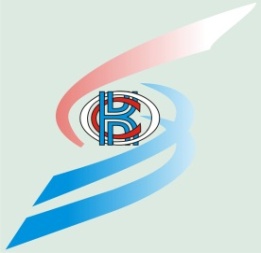 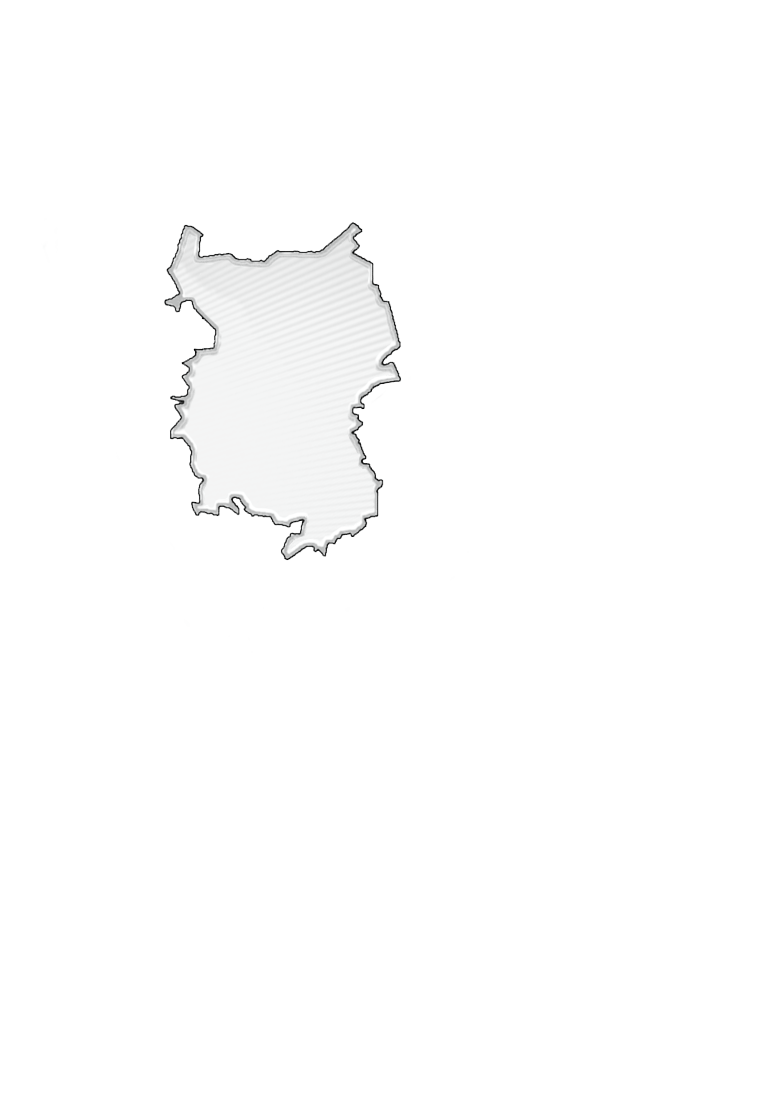 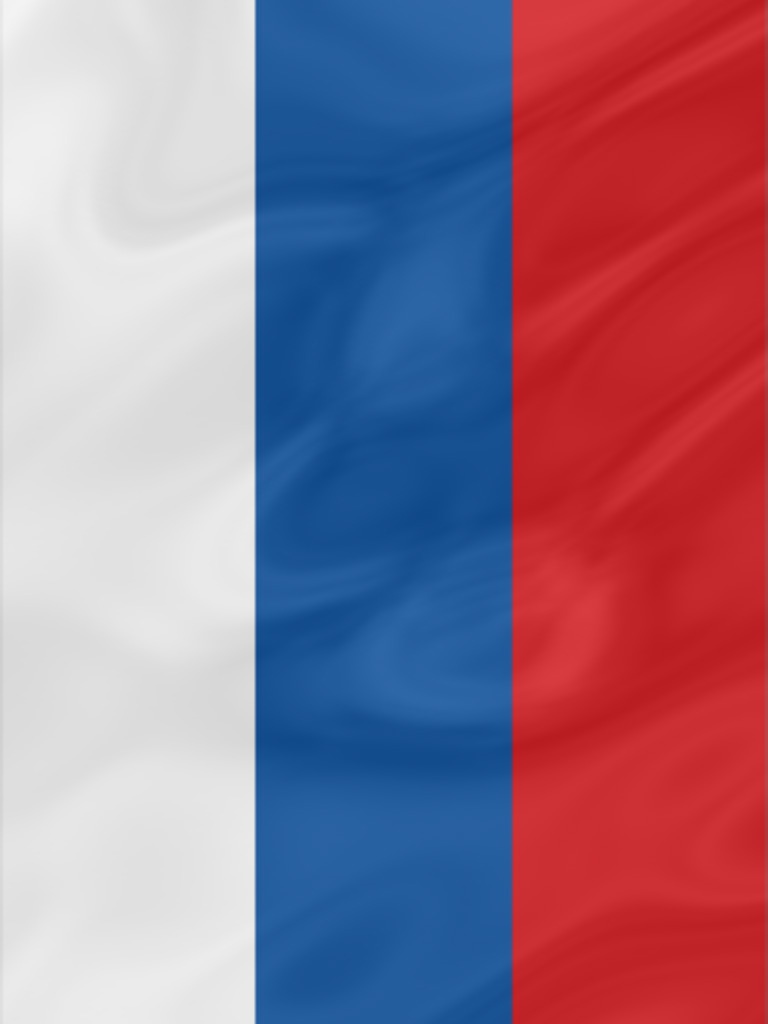 Подготовка издания осуществлялась специалистами Территориального органа Федеральной службы государственной статистики по Омской области.Редакционный Совет:Е.В. Шорина – Председатель редакционного Совета Л.В. Петрова, Е.Н. Олейник, Т.В. Прошутинская, Г.А. Дюбина, 
Л.Н. Иванова, Н.И. Ильина, С.В. Галян, О.Г. Щербакова, Т.В. Нурманова, Т.В. Опарина, О.Ф. Скворцова, А.В. Цвига, И.Л. Чалая, Л.Г. СоснинаСоциально-экономическое положение Омской области за январь – декабрь 2021 года: Докл. / Омскстат. - Омск, 2022. – 59 с.В докладе представлена официальная статистическая информация о социально-экономическом положении Омской области в январе-декабре 2021 года.Материалы доклада освещают положение основных видов экономической деятельности. Публикуются официальные статистические данные по производству товаров и услуг, строительству, сельскому хозяйству, оптовому и потребительскому рынкам, ценам, финансам, рынку труда, уровню жизни населения, демографической ситуации и другая информация. Данные по отдельным показателям, по сравнению с опубликованными ранее, уточнены, по ряду показателей являются предварительными.Значения данных, обозначенные «…», по отдельным показателям в разделах «Промышленное производство», «Финансы» не публикуются в целях обеспечения конфиденциальности первичных статистических данных, полученных от организаций, в соответствии с Федеральным законом от 29.11.2007 № 282-ФЗ «Об официальном статистическом учете и системе государственной статистики в Российской Федерации» (п.5 ст.4; ч.1 ст.9).СОКРАЩЕНИЯУсловные обозначения:	-	явление отсутствует;	...	данных не имеется;	0,0	небольшая величина.В отдельных случаях незначительные расхождения итогов от суммы
слагаемых объясняются округлением данных.С О Д Е Р Ж А Н И ЕI. ОСНОВНЫЕ ЭКОНОМИЧЕСКИЕ И СОЦИАЛЬНЫЕ ПОКАЗАТЕЛИ   ОМСКОЙ ОБЛАСТИ	4II. ЭКОНОМИЧЕСКАЯ СИТУАЦИЯ В ОМСКОЙ ОБЛАСТИ	61. Производство товаров и услуг	61.1. Промышленное производство	61.2. Сельское хозяйство	91.3. Строительство	121.4. Транспорт	142. Рынки товаров и услуг	152.1. Розничная торговля	152.2. Рестораны, кафе, бары	172.3. Рынок платных услуг населению	182.4. Оптовая торговля	193. Демография организаций	214. Инвестиции в нефинансовые активы .................................................................. 345. Цены	345.1. Потребительские цены	355.2. Цены производителей	386. Финансы	426.1. Просроченная кредиторская задолженность организаций	42III. СОЦИАЛЬНАЯ СФЕРА	441. Уровень жизни населения	442. Занятость и безработица	533. Заболеваемость	55IV. ДЕМОГРАФИЯ	56Методологический комментарий	58I. ОСНОВНЫЕ ЭКОНОМИЧЕСКИЕ И СОЦИАЛЬНЫЕ ПОКАЗАТЕЛИ 
ОМСКОЙ ОБЛАСТИII. ЭКОНОМИЧЕСКАЯ СИТУАЦИЯ В ОМСКОЙ ОБЛАСТИ1. Производство товаров и услуг1.1. Промышленное производствоИндекс промышленного производства1) в декабре 2021 года по сравнению с соответствующим периодом 2020 года составлял 108,0 процента, в январе-декабре 2021 года – 103,3 процента.Индекс промышленного производстваИндексы производства по видам экономической деятельностиОбъем отгруженных товаров собственного производства, 
выполненных работ и услуг собственными силами
по видам экономической деятельности
(в действующих ценах)1.2. Сельское хозяйствоРастениеводство1)В 2021 году валовой сбор зерна (в весе после доработки) в хозяйствах всех категорий (сельскохозяйственные организации, крестьянские (фермерские) хозяйства и индивидуальные предприниматели, хозяйства населения), по предварительным данным, составлял 2926,6 тыс. тонн, что на 3,5 процента меньше предыдущего года.Производство семян масличных культур выросло на 30,3 процента в основном за счет расширения посевов льна-кудряша (масличного). Увеличение валового сбора картофеля (на 20,5%) и овощей (на 3,7%) обусловлено ростом их урожайности.Валовой сбор и урожайность основных сельскохозяйственных
культур в хозяйствах всех категорийВ структуре производства зерна в хозяйствах всех категорий в 2021 году по сравнению с 2020 годом удельный вес зернобобовых культур увеличился на 1,4 процентных пункта при снижении доли ячменя.Производство зерна по видам культур
в хозяйствах всех категорийПродолжениеРавнозначными производителями зерна, масличных культур являлись сельскохозяйственные организации и крестьянские (фермерские) хозяйства. Основная доля картофеля (60,4 %) и овощей (58,9 %) выращена в хозяйствах населения.ЖивотноводствоПоголовье крупного рогатого скота в хозяйствах всех категорий (сельскохозяйственные организации, крестьянские (фермерские) хозяйства и индивидуальные предприниматели, хозяйства населения) на конец декабря 2021 года, по расчетам, составляло 339,6 тыс. голов (на 3,1% меньше, чем в предыдущем году на соответствующую дату), из него коров – 145,7 тыс. голов (на 2,4% меньше), свиней – 358,0 тыс. голов (на 0,9% меньше), птицы – 6609,7 тыс. голов (на 24,0% больше).В структуре поголовья скота на хозяйства населения приходилось 38,1 процента поголовья крупного рогатого скота, 28,4 процента – свиней, 91,1 процента – овец и коз (на конец декабря 2020 г. – 37,0%, 28,4%, 89,5% соответственно).Динамика поголовья скота и птицыв хозяйствах всех категорий в 2021 годуВ сельскохозяйственных организациях на конец декабря 2021 года по сравнению с соответствующей датой предыдущего года численность птицы увеличилась на 32,7 процента, поголовье крупного рогатого скота уменьшилось на 7,2 процента, из него коров – на 6,2 процента, поголовье свиней – на 0,7 процента.Производство скота и птицы на убой (в живом весе) в хозяйствах всех категорий по сравнению с январем-декабрем 2020 года, по расчетам, сократилось на 6,6 процента, молока – на 1,5 процента, яиц – на 11,4 процента.Производство основных видов продукции животноводства
в хозяйствах всех категорийВ сельскохозяйственных организациях в январе-декабре 2021 года по сравнению с январем-декабрем 2020 года производство скота и птицы на убой (в живом весе) сократилось на 9,4 процента, молока – на 2,6 процента, яиц – на 12,7 процента. Надой молока на одну корову в сельскохозяйственных организациях (без субъектов малого предпринимательства) в январе-декабре 2021 года составлял 5532 килограмма (в январе-декабре 2020 года – 5443 кг.), средняя яйценоскость одной курицы-несушки – 295 штук яиц (в январе-декабре 2020 года – 280 шт. яиц).По сравнению с соответствующим периодом предыдущего года в структуре производства скота и птицы на убой (в живом весе) в сельскохозяйственных организациях отмечалось увеличение удельного веса производства мяса крупного рогатого скота и птицы при снижении доли производства мяса свиней. В их общем объеме производства (83,8%) преобладало мясо свиней и птицы. Производство основных видов скота и птицы на убой 
(в живом весе) в сельскохозяйственных организацияхВ сельскохозяйственных организациях (без субъектов малого предпринимательства) обеспеченность скота кормами на конец декабря 2021 года в расчете на 1 условную голову скота по сравнению с соответствующей датой предыдущего года была ниже на 9,8 процента.Наличие кормов в сельскохозяйственных
организациях (без субъектов малого предпринимательства)1.3. СтроительствоСтроительная деятельность. Объем работ, выполненных по виду экономической деятельности «Строительство» 1), в декабре 2021 года составлял 13633,8 млн рублей или 130,5 процента 2) к соответствующему периоду предыдущего года, в январе-декабре 2021 года – 110467,0 млн рублей или 104,6 процента.Динамика объема работ, выполненных по виду 
экономической деятельности «Строительство»1)1) Включая объем работ, не наблюдаемых прямыми статистическими методами.2) В сопоставимых ценах.Жилищное строительство. Организациями всех форм собственности и индивидуальными застройщиками в январе-декабре 2021 года введено в действие 7896 квартир общей площадью 639,3 тыс. кв. метров. Индивидуальными застройщиками введено в действие 2786 квартир общей площадью 370,1 тыс. кв. метров. Динамика ввода в действие  
общей площади жилых домов1)1) С учетом жилых домов, построенных населением на земельных участках, предназначенных для ведения садоводства..1.4 Транспорт
Динамика пассажирооборота автомобильного транспорта 1)
1) Без заказных автобусов, включая маршрутные такси.2) Данные изменены за счет уточнения организациями ранее предоставленной информации.2. Рынки товаров и услуг 2.1. Розничная торговля1)Оборот розничной торговли в декабре 2021 года составлял 41260,2 млн рублей, что в сопоставимых ценах соответствует 104,4 процента к соответствующему периоду 2020 года, в январе-декабре 2021 года – 387308,1 млн рублей, или 100,2 процента.Динамика оборота розничной торговлиОборот розничной торговли в январе-декабре 2021 года на 98,6 процента формировался торгующими организациями и индивидуальными предпринимателями, осуществляющими деятельность вне рынка, доля розничных рынков и ярмарок соответствовала 1,4 процента (в январе-декабре 2020 года – 98,8% и 1,2% соответственно).Оборот розничной торговли торгующих организаций 
и продажа товаров на розничных рынках и ярмаркахВ январе-декабре 2021 года в структуре оборота розничной торговли удельный вес пищевых продуктов, включая напитки, и табачных изделий составлял 46,8 процента, непродовольственных товаров – 53,2 процента (в январе-ноябре 2020 года – 46,5% и 53,5% соответственно).Динамика оборота розничной торговли 
пищевыми продуктами, включая напитки, и табачными изделиями и непродовольственными товарами2.2. Рестораны, кафе, бары Оборот общественного питания в декабре 2021 года составлял 1723,3 млн рублей, что в сопоставимых ценах на 2,4 процента больше, чем в декабре 2020 года и на 10,8 процента больше, чем ноябре 2021 года, в январе-декабре 2021 года – 17678,5 млн рублей (на 12,3 % больше).Динамика оборота общественного питания2.3. Рынок платных услуг населению 1)Объем платных услуг, оказанных населению Омской области в январе-декабре 2021 года, составлял 112,1 млрд. рублей, что на 12,0 процента больше, чем в январе-декабре 2020 года. Динамика объема платных услуг 2.4. Оптовая торговля1)Оборот оптовой торговли в январе-декабре 2021 года составлял 689411,6 млн рублей, или 111,0 процента к январю-декабрю 2020 года. На долю субъектов малого предпринимательства приходилось 46,1 процента оборота оптовой торговли.Динамика оборота оптовой торговлиОборот оптовой торговли в январе-декабре 2021 года на 77,3 процента формировался организациями оптовой торговли, оборот которых составлял 532626,7 млн рублей, или 108,4 процента к январю-декабрю 2020 года. 3. Демография организацийВ декабре 2021 года в Статистический регистр Росстата по Омской 
области поставлено на учет1) 340 организаций, количество снятых с учета2) 
организаций составило 218 единиц. Демография организаций, учтенных в составе Статистического 
регистра Росстата, по видам экономической деятельностиДемография организаций, учтенных в составе 
Статистического регистра Росстата, 
по формам собственности4. ЦеныИндексы цен и тарифов4.1. Потребительские ценыИндекс потребительских цен на товары и услуги в Омской области в декабре 2021 года по сравнению с предыдущим месяцем составил 100,4 процента, в том числе на продовольственные товары – 101,6 процента, непродовольственные товары – 100,4 процента, услуги – 98,4 процента.Индексы потребительских цен и тарифов на товары и услугиПродолжениеБазовый индекс потребительских цен (БИПЦ), исключающий изменения цен на отдельные товары, подверженные влиянию факторов, которые носят административный, а также сезонный характер, в декабре 2021 года составил 99,9 процента, с начала года – 110,2 процента (в декабре 2020 г. – 100,3%, с начала года – 103,9%).Стоимость фиксированного набора потребительских товаров и услуг для межрегиональных сопоставлений покупательной способности населения по Омской области в декабре 2021 года составила 16373,28 рубля и по сравнению с предыдущим месяцем повысилась на 1,5 процента, с начала года – на 9,5 процента (в декабре 2020 г. – повысилась на 0,4%, с начала года – на 5,3%). Средний уровень цен на продовольственные товары в декабре 2021 года повысился на 1,6 процента, с начала года – на 11,5 процента (в декабре 2020 г. – повысился на 1,6%, с начала года – на 7,2%).Максимальное изменение ценна отдельные продовольственные товарыСтоимость условного (минимального) набора продуктов питания по Омской области в конце декабря 2021 года составила 4692,58 рубля и по сравнению с предыдущим месяцем повысилась на 3,0 процента, с начала года – на 19,5 процента (в декабре 2020 г. – повысилась на 2,6%, с начала года – на 11,1%).Цены на непродовольственные товары в декабре 2021 года повысились на 0,4 процента, с начала года – на 9,6 процента (в декабре 2020 г. – повысились на 0,3%, с начала года – на 5,0%).Максимальное изменение ценна отдельные непродовольственные товарыЦены и тарифы на услуги в декабре 2021 года снизились 
на 1,6 процента, с начала года – повысились на 5,9 процента (в декабре 2020 г. – повысились на 0,3%, с начала года – на 1,7%).Максимальное изменение цен (тарифов) 
на отдельные услугиСредние тарифы на жилищно-коммунальные услуги4.2. Цены производителейИндекс цен производителей промышленных товаров в декабре 2021 года относительно предыдущего месяца составил 97,7 процента, в том числе индекс цен на продукцию добычи полезных ископаемых – 96,8 процента, обрабатывающих производств – 97,6 процента, обеспечение электрической энергией, газом и паром; кондиционирование воздуха – 100,5 процента, водоснабжение; водоотведение, организация сбора и утилизации отходов, деятельность по ликвидации загрязнений – 100,0 процента.Изменение цен производителей промышленных товаровИндексы цен производителей промышленных товаров
по видам экономической деятельностиИндекс тарифов на грузовые перевозки в среднем по всем видам транспорта в декабре 2021 года по сравнению с предыдущим месяцем составил 100,0 процента.Индексы тарифов на грузовые перевозки по видам транспорта5. Финансы5.1. Просроченная кредиторская задолженность организаций1)Кредиторская задолженность на конец ноября 2021 года составляла 251080,0 млн рублей, из нее на просроченную приходилось 1,8 процента 
(на конец ноября 2020 г. – 1,8 %, на конец октября 2021 г. – 2,1 %).Просроченная кредиторская задолженность
по видам экономической деятельности
на конец ноября 2021 годаIII. СОЦИАЛЬНАЯ СФЕРА1. Заработная платаСреднемесячная номинальная заработная плата, начисленная работникам за январь-ноябрь 2021 года, составляла 39555,4 рубля и по сравнению с соответствующим периодом 2020 года увеличилась на 8,0 процента, в ноябре 
2021 года – на 11,6 процента.Динамика среднемесячной номинальной и реальной 
начисленной заработной платы1) Темпы роста (снижения) рассчитаны по сопоставимой совокупности организаций 
    отчетного и предыдущих периодов.Среднемесячная номинальная начисленная заработная плата 
по видам экономической деятельности Просроченная задолженность по заработной плате в организациях (без субъектов малого предпринимательства) наблюдаемых видов экономической деятельности на 1 января 2022 года составляла 5,2 млн рублей, и уменьшилась по сравнению с 1 января 2021 года на 6,1 млн рублей (на 54,3 %), по сравнению с 1 декабря 2021 года - на 2,6 млн рублей (на 33,5 %). Динамика просроченной задолженности по заработной плате 1)(на 1 число месяца)Из общей суммы просроченной задолженности по заработной плате на 1 января 2022 года 0,2 млн рублей (3,7 %) приходилось на задолженность, образовавшуюся в 2020 году, 0,5 млн рублей (8,8 %) – в 2019 году и ранее.Просроченная задолженность по заработной плате 
по видам экономической деятельностина 1 января 2022 года2. Занятость и безработица Численность рабочей силы (по данным выборочного обследования рабочей силы среди населения в возрасте 15 лет и старше) в среднем за октябрь-декабрь 2021 года составляла 1020,7 тыс. человек. В составе рабочей силы 960,9 тыс. человек были заняты экономической деятельностью и 59,9 тыс. человек не имели занятия, но активно его искали (в соответствии с методологией Международной Организации Труда классифицировались как безработные). Численность занятого населения в октябре-декабре 2021 года увеличилась по сравнению с соответствующим периодом прошлого года на 27,7 тыс. человек (на 3,0%), численность безработных уменьшилась на 28,9 тыс. человек (на 32,6%). Уровень занятости населения соответствовал 61,3 процента, уровень безработицы – 5,9 процента.Динамика численности рабочей силы 1) 
(в возрасте 15 лет и старше)Число замещенных рабочих мест работниками списочного состава, совместителями и лицами, выполнявшими работы по договорам гражданско-правового характера, в организациях (без субъектов малого предпринимательства), средняя численность работников которых превышала 15 человек, в ноябре 2021 года составляло 397,0 тыс. человек и уменьшилось по сравнению с соответствующим месяцем 2020 года на 2,2 процента.Число замещенных рабочих мест в организацияхБезработица (по данным Министерства труда и социального развития Омской области). Численность незанятых трудовой деятельностью граждан, состоявших на регистрационном учете в государственных учреждениях службы занятости населения, к концу декабря 2021 года составляла 18,7 тыс. человек, из них статус безработного имели 13,9 тыс. человек.Динамика численности незанятых трудовой деятельностью граждан, состоявших на учете в государственных учреждениях службы занятости населения 3. ЗаболеваемостьЗаболеваемость населения
отдельными инфекционными заболеваниями1)(по данным Территориального управления
Роспотребнадзора по Омской области) Предоставление данных в соответствии со сроками размещения информации на официальном сайте Росстата.IV. ДЕМОГРАФИЯВ январе-ноябре 2021 года демографическая ситуация в области характеризовалась следующими данными: Показатели естественного движения населения1)
в январе-ноябреВ январе-ноябре 2021 года миграционная ситуация в области характеризовалась следующими данными: Общие итоги миграциив январе-ноябреПоказатели международной миграциив январе-ноябреМетодологический комментарийИндекс производства – относительный показатель, характеризующий изменение масштабов производства в сравниваемых периодах. Различают индивидуальные и сводные индексы производства. Индивидуальные индексы отражают изменение выпуска одного продукта и исчисляются как отношение объемов производства данного вида продукта в натурально-вещественном выражении в сравниваемых периодах. Сводный индекс производства характеризует совокупные изменения производства всех видов продукции и отражает изменение создаваемой в процессе производства стоимости в результате изменения только физического объема производимой продукции. Для исчисления сводного индекса производства индивидуальные индексы по конкретным видам продукции поэтапно агрегируются в индексы по видам деятельности, подгруппам, группам, подклассам, классам, подразделам и разделам ОКВЭД2.Индекс промышленного производства – агрегированный индекс производства по видам деятельности «Добыча полезных ископаемых», «Обрабатывающие производства», «Обеспечение электрической энергией, газом и паром; кондиционирование воздуха», «Водоснабжение; водоотведение, организация сбора и утилизации отходов, деятельность по ликвидации загрязнений» исчисляется на основе данных о динамике производства важнейших товаров-представителей (в натуральном или стоимостном выражении). В качестве весов используется структура валовой добавленной стоимости по видам экономической деятельности 2018 базисного года.Объем отгруженных товаров собственного производства, выполненных работ и услуг собственными силами – стоимость отгруженных или отпущенных в порядке продажи, а также прямого обмена (по договору мены) всех товаров собственного производства, работ и услуг, выполненных (оказанных) собственными силами. Разработка данного показателя осуществляется с 
.Объем отгруженных товаров представляет собой стоимость товаров, которые произведены данным юридическим лицом и фактически отгружены (переданы) в отчетном периоде на сторону (другим юридическим и физическим лицам), включая товары, сданные по акту заказчику на месте, независимо от того, поступили деньги на счет продавца или нет.Объем работ и услуг, выполненных собственными силами, представляет собой стоимость работ и услуг, оказанных (выполненных) организацией другим юридическим и физическим лицам. Данные приводятся в фактических отпускных ценах без налога на добавленную стоимость, акцизов и аналогичных обязательных платежей. Группировки по видам деятельности представляют собой совокупность соответствующих фактических видов деятельности, осуществляемых организациями, независимо от их основного вида деятельности.По категории «сельскохозяйственные организации» показаны данные по хозяйственным товариществам, обществам и партнерствам, производственным кооперативам, унитарным предприятиям, подсобным хозяйствам несельскохозяйственных организаций и учреждений.К хозяйствам населения относятся личные подсобные и другие индивидуальные хозяйства граждан в сельских и городских поселениях, а также хозяйства граждан, имеющих земельные участки в садоводческих, огороднических и других некоммерческих товариществах граждан.Личные подсобные хозяйства – форма непредпринимательской деятельности по производству и переработке сельскохозяйственной продукции, осуществляемой личным трудом гражданина и членов его семьи в целях удовлетворения личных потребностей на земельном участке, предоставленном или приобретенном для ведения личного подсобного хозяйства. Землепользование хозяйств может состоять из приусадебных и полевых участков.Садоводческие и огороднические некоммерческие товарищества – некоммерческие организации, создаваемые гражданами для ведения садоводства и огородничества в соответствии с Гражданским кодексом Российской Федерации. Другие некоммерческие товарищества – объединения граждан с правовой организационной формой, отличной от садоводческих или огороднических товариществ.Крестьянское (фермерское) хозяйство – объединение граждан, связанных родством и (или) свойством, имеющих в общей собственности имущество и совместно осуществляющих производственную и иную хозяйственную деятельность (производство, переработку, хранение, транспортировку и реализацию сельскохозяйственной продукции), основанную на их личном участии. Индивидуальный предприниматель по сельскохозяйственной деятельности – гражданин (физическое лицо), занимающийся предпринимательской деятельностью без образования юридического лица с момента его государственной регистрации в соответствии с Гражданским кодексом Российской Федерации и заявивший в Свидетельстве о государственной регистрации виды деятельности, отнесенные согласно Общероссийскому классификатору видов экономической деятельности (ОКВЭД2) к сельскому хозяйству. Данные о поголовье скота, производстве и реализации основных сельскохозяйственных продуктов по всем сельхозпроизводителям определяются: по сельскохозяйственным организациям – на основании сведений форм федерального статистического наблюдения (по субъектам малого предпринимательства – с применением выборочного метода наблюдения); по хозяйствам населения, крестьянским (фермерским) хозяйствам и индивидуальным предпринимателям – по материалам выборочных обследований.Поголовье скота и птицы включает поголовье всех возрастных групп соответствующего вида сельскохозяйственных животных.Производство скота и птицы на убой (в живом весе) включает проданные сельхозпроизводителями скот и птицу для забоя на мясо, а также забитые в сельскохозяйственных организациях, крестьянских (фермерских) хозяйствах, у индивидуальных предпринимателей и в хозяйствах населения. Производство молока характеризуется фактически надоенным сырым коровьим, козьим и кобыльим молоком, независимо от того, было ли оно реализовано или потреблено в хозяйстве на выпойку молодняка. Молоко, высосанное молодняком при подсосном его содержании, в продукцию не включается и не учитывается при определении средних удоев.При расчете среднего годового надоя молока на одну корову производство молока, полученного от коров молочного стада, делится на их среднее поголовье.Производство яиц включает их сбор от всех видов сельскохозяйственной птицы, в том числе и яйца, пошедшие на воспроизводство птицы (инкубация и др.).Валовой сбор сельскохозяйственных культур включает в себя объем собранной продукции, как с основных, так и с повторных и междурядных посевов в сельскохозяйственных организациях, крестьянских (фермерских) хозяйствах, у индивидуальных предпринимателей и в хозяйствах населения.Объем выполненных работ по виду деятельности «Строительство» - это работы, выполненные организациями собственными силами по виду деятельности «Строительство» на основании договоров и (или) контрактов, заключаемых с заказчиками. В стоимость этих работ включаются работы по строительству новых объектов, капитальному и текущему ремонту, реконструкции, модернизации жилых и нежилых зданий и инженерных сооружений. Данные приводятся с учетом объемов, выполненных субъектами малого предпринимательства, организациями министерств и ведомств, имеющих воинские подразделения, и объемов скрытой и неформальной деятельности в строительстве.	Общая площадь жилых домов состоит из жилой площади и площади подсобных (вспомогательных) помещений в квартирных домах и общежитиях постоянного типа, в домах для инвалидов и престарелых, спальных помещений детских домов и школ-интернатов. К площадям подсобных (вспомогательных) помещений квартир относится площадь кухонь, внутриквартирных коридоров, ванных, душевых, туалетов, кладовых, встроенных шкафов, а также отапливаемых и пригодных для проживания мансард, мезонинов, веранд и террас. В общежитиях к подсобным (вспомогательным) помещениям также относятся помещения культурно-бытового назначения и медицинского обслуживания. Площадь лоджий, балконов, холодных веранд, террас, кладовых включается в общую площадь с установленными понижающими коэффициентами.В данные об общем числе построенных квартир включены квартиры в жилых домах квартирного и гостиничного типа и общежитиях, построенных в городских поселениях и сельской местности организациями всех форм собственности и индивидуальными застройщиками.Пассажирооборот автомобильного транспорта – объем работы автомобильного транспорта по перевозкам пассажиров. Единицей измерения является пассажиро-километр. Определяется суммированием произведений количества пассажиров по каждой позиции перевозки на расстояние перевозки.Оборот розничной торговли - выручка от продажи товаров населению для личного потребления или использования в домашнем хозяйстве за наличный расчет или оплаченных по кредитным карточкам, расчетным чекам банков, по перечислениям со счетов вкладчиков, по поручению физического лица без открытия счета, посредством платежных карт (электронных денег).Стоимость товаров, проданных (отпущенных) отдельным категориям населения со скидкой, или полностью оплаченных органами социальной защиты, включается в оборот розничной торговли в полном объеме. В оборот розничной торговли не включается стоимость товаров, проданных (отпущенных) из розничной торговой сети юридическим лицам (в том числе организациям социальной сферы, спецпотребителям и т.п.) и индивидуальным предпринимателям, и оборот общественного питания.Оборот розничной торговли включает данные как по организациям, для которых эта деятельность является основной, так и по организациям других видов деятельности, осуществляющим продажу товаров населению через собственные торговые заведения, или с оплатой через свою кассу. Оборот розничной торговли также включает стоимость товаров, проданных населению индивидуальными предпринимателями и физическими лицами на розничных рынках и ярмарках.Оборот розничной торговли формируется по данным сплошного федерального статистического наблюдения за организациями, не относящимися к субъектам малого предпринимательства, которое проводится с месячной периодичностью, ежеквартальных выборочных обследований малых предприятий розничной торговли (за исключением микропредприятий) и розничных рынков и ярмарок, а также ежегодных выборочных обследований индивидуальных предпринимателей и микропредприятий с распространением полученных данных на генеральную совокупность объектов наблюдения.Оборот розничной торговли приводится в фактических продажных ценах, включающих торговую наценку, налог на добавленную стоимость и аналогичные обязательные платежи.Под торговой сетью, в соответствии с п. 8 статьи 2 Федерального закона от 28 декабря 2009 г. № 381-ФЗ «Об основах государственного регулирования торговой деятельности в Российской Федерации», понимается совокупность двух и более торговых объектов, которые принадлежат на законном основании хозяйствующему субъекту или нескольким хозяйствующим субъектам, входящим в одну группу лиц в соответствии с Федеральным законом «О защите конкуренции», или совокупность двух и более торговых объектов, которые используются под единым коммерческим обозначением или иным средством индивидуализации. Информация по розничным торговым сетям формируется на основе их перечня, составленного органами государственной власти субъектов Российской Федерации.Оборот общественного питания - выручка от продажи собственной кулинарной продукции и покупных товаров без кулинарной обработки населению для потребления, главным образом, на месте, а также организациям и индивидуальным предпринимателям для организации питания различных контингентов населения.В оборот общественного питания включается стоимость кулинарной продукции и покупных товаров, отпущенных: работникам организаций с последующим удержанием из заработной платы; на дом по заказам населению; на рабочие места по заказам организаций и индивидуальных предпринимателей; транспортным организациям в пути следования сухопутного, воздушного, водного транспорта; для обслуживания приемов, банкетов и т. п.; организациями общественного питания организациям социальной сферы (школам, больницам, санаториям, домам престарелых и т.п.) в объеме фактической стоимости питания; по абонементам, талонам и т. п. в объеме фактической стоимости питания; стоимость питания в учебных учреждениях, в том числе представляемого для отдельных категорий учащихся на льготной основе за счет средств бюджета, включается в объеме фактической стоимости питания.Оборот общественного питания включает данные как по организациям, для которых эта деятельность является основной, так и по организациям других видов деятельности, осуществляющим продажу кулинарной продукции и покупных товаров для потребления через собственные заведения общественного питания.Оборот общественного питания формируется по данным сплошного федерального статистического наблюдения за организациями, не относящимися к субъектам малого предпринимательства, которое проводится с месячной периодичностью, ежеквартального выборочного обследования малых предприятий (за исключением микропредприятий), а также ежегодных выборочных обследований индивидуальных предпринимателей и микропредприятий с распространением полученных данных на генеральную совокупность объектов наблюдения.Оборот общественного питания приводится в фактических продажных ценах, включающих наценку общественного питания, налог на добавленную стоимость и аналогичные обязательные платежи.Динамика оборота розничной торговли (общественного питания) определяется путем сопоставления величины оборота в сравниваемых периодах в сопоставимых ценах.В соответствии с требованиями системы национальных счетов оборот розничной торговли и общественного питания организаций досчитываются на объемы деятельности, не наблюдаемой прямыми статистическими методами.Объем платных услуг населению отражает объем потребления гражданами различных видов услуг, оказанных им за плату. Он представляет собой денежный эквивалент объема услуг, оказанных резидентами российской экономики населению Российской Федерации, а также гражданам других государств (нерезидентам), потребляющим те или иные услуги на территории Российской Федерации. Производителями услуг выступают исключительно резиденты российской экономики (юридические лица всех форм собственности, физические лица, осуществляющие предпринимательскую деятельность без образования юридического лица (индивидуальные предприниматели) на территории Российской Федерации, а также нотариусы, занимающиеся частной практикой, и адвокаты, учредившие адвокатские кабинеты, осуществляющие адвокатскую деятельность индивидуально).Этот показатель формируется в соответствии с методологией формирования официальной статистической информации об объеме платных услуг населению на основании данных форм федерального статистического наблюдения и оценки ненаблюдаемой деятельности на рынке услуг.Оборот оптовой торговли – стоимость отгруженных товаров, приобретенных ранее на стороне в целях перепродажи юридическим лицам и индивидуальным предпринимателям для профессионального использования (переработки или дальнейшей продажи). Оборот оптовой торговли приводится в фактических продажных ценах, включающих торговую наценку, налог на добавленную стоимость, акциз, экспортную пошлину, таможенные сборы и аналогичные обязательные платежи. Сумма вознаграждения комиссионеров (поверенных, агентов) отражается по фактической стоимости, включая НДС.Оборот оптовой торговли включает данные по организациям с основным видом экономической деятельности «оптовая торговля, включая торговлю через агентов, кроме торговли автотранспортными средствами и мотоциклами» и по организациям других видов деятельности, осуществляющих оптовую торговлю.Оборот оптовой торговли формируется по данным сплошного федерального статистического наблюдения за организациями (предприятиями), не относящимися к субъектам малого предпринимательства, выборочного обследования малых предприятий оптовой торговли (кроме микропредприятий), которые проводятся с месячной периодичностью, ежеквартальных выборочных обследований малых предприятий всех видов деятельности (кроме микропредприятий), а также ежегодных выборочных обследований микропредприятий и индивидуальных предпринимателей с распространением полученных по выборочным обследованиям данных на генеральную совокупность объектов наблюдения. Кроме того, в соответствии с требованиями системы национальных счетов оборот оптовой торговли досчитывается на объемы скрытой деятельности.Объемы оборота оптовой торговли ежеквартально уточняются по результатам выборочного обследования малых организаций.Статистический регистр Росстата – генеральная совокупность объектов федерального статистического наблюдения, в которую включены юридические лица и индивидуальные предприниматели, прошедшие государственную регистрацию на территории Российской Федерации, организации, созданные в установленном законодательством Российской Федерации порядке, другие типы единиц, являющиеся объектами федерального статистического наблюдения.Юридическое лицо – организация, которая имеет обособленное имущество и отвечает им по своим обязательствам, может от своего имени приобретать и осуществлять гражданские права и нести гражданские обязанности, быть истцом и ответчиком в суде.Экономическая  деятельность имеет место тогда, когда ресурсы (оборудование, рабочая сила, технологии, сырье, материалы, энергия, информационные ресурсы) объединяются в производственный процесс, имеющий целью производство продукции (оказание услуг). Экономическая деятельность характеризуется затратами на производство, процессом производства и выпуском продукции (оказанием услуг).Распределение организаций, учтенных в составе Статистического регистра Росстата, осуществляется по сведениям об основном виде деятельности по Общероссийскому классификатору видов экономической деятельности (ОКВЭД), содержащимся в Едином государственном реестре юридических лиц (ЕГРЮЛ).Индекс потребительских цен на товары и услуги характеризует изменение во времени общего уровня цен на товары и услуги, приобретаемые населением для непроизводственного потребления. Он измеряет отношение стоимости фиксированного набора товаров и услуг в текущем периоде к его стоимости в базисном периоде.Расчет индекса потребительских цен производится ежемесячно на базе статистических данных, полученных в результате наблюдения за уровнем и динамикой цен в регионе по выборочной сети организаций торговли и услуг всех форм собственности, а также в местах реализации товаров и предоставления услуг физическими лицами. В набор товаров и услуг, разработанный для наблюдения за ценами, репрезентативно включены 550 товаров (услуг)-представителей. Отбор товаров и услуг произведен с учетом их относительной важности для потребления населением, представительности с точки зрения отражения динамики цен на однородные товары, устойчивого наличия их в продаже.Стоимость фиксированного набора потребительских товаров и услуг для межрегиональных сопоставлений покупательной способности исчисляется на основе единых объемов потребления, средних цен по России и ее субъектам. Состав набора утверждается правовым актом Росстата и размещается на его официальном сайте. В состав набора включены 83 наименования товаров и услуг, в том числе 30 видов продовольственных товаров, 41 вид непродовольственных товаров и 12 видов услуг. Данные о стоимости набора приведены в расчете на одного человека в месяц.Стоимость условного (минимального) набора продуктов питания отражает межрегиональную дифференциацию уровней потребительских цен на продукты питания, входящие в него. Рассчитывается на основе единых, установленных в целом по Российской Федерации, условных объемов потребления продуктов питания и средних потребительских цен на них по субъектам Российской Федерации. В состав минимального набора продуктов питания включено 33 наименования продовольственных товаров. Данные о стоимости набора приведены в расчете на одного человека в месяц.Базовый индекс потребительских цен (БИПЦ) рассчитывается на основании набора потребительских товаров и услуг, используемого для расчета сводного индекса потребительских цен за исключением отдельных товарных групп и видов товаров и услуг, цены на которые в основной массе регулируются на федеральном и региональном уровнях, а также в значительной степени подвержены воздействию сезонного фактора.Индекс цен производителей промышленных товаров рассчитывается на основе зарегистрированных цен на товары (услуги) – представители в базовых организациях. Цены производителей представляют собой фактически сложившиеся на момент регистрации цены на произведенные в отчетном периоде товары (оказанные услуги), предназначенные для реализации на внутрироссийский рынок и на экспорт (без косвенных товарных налогов – налога на добавленную стоимость, акциза и других налогов не входящих в себестоимость, без стоимости транспортировки до потребителя).Рассчитанные по товарам (услугам) - представителям индексы цен производителей последовательно агрегируются в индексы цен соответствующих видов, групп, классов, разделов экономической деятельности. В качестве весов используются данные об объеме производства в стоимостном выражении за базисный период.Индекс цен производителей сельскохозяйственной продукции исчисляется на основании регистрации в отобранных для наблюдения сельскохозяйственных организациях цен на основные виды товаров-представителей, реализуемых заготовительным, перерабатывающим организациям, на рынке, через собственную торговую сеть, населению непосредственно с транспортных средств, на ярмарках, биржах, аукционах, организациям, коммерческим структурам и т.п. Цены производителей сельскохозяйственной продукции приводятся с учетом надбавок и скидок за качество реализованной продукции без расходов на транспортировку, экспедирование, погрузку и разгрузку продукции, а также налога на добавленную стоимость.Сводный индекс цен на продукцию (затраты, услуги) инвестиционного назначения отражает общее изменение цен в строительстве объектов различных видов экономической деятельности и рассчитывается как агрегированный показатель из индексов цен производителей на строительную продукцию, приобретения машин и оборудования инвестиционного назначения и на прочую продукцию (затраты, услуги) инвестиционного назначения, взвешенных по доле этих элементов в общем объеме инвестиций в основной капитал.Индекс цен производителей на строительную продукцию формируется из индексов цен на строительно-монтажные работы и на прочие затраты, включенные в сводный сметный расчет строительства, взвешенных по доле этих элементов в общем объеме инвестиций в жилища, здания и сооружения. Расчет индекса цен на строительно-монтажные работы проводится на основе данных формы отчетности о ценах на материалы, детали и конструкции, приобретенные базовыми подрядными организациями, а также на базе технологических моделей, разработанных по видам экономической деятельности с учетом территориальных особенностей строительства.Индексы тарифов на грузовые перевозки характеризуют изменение фактически действующих тарифов на грузовые перевозки за отчетный период без учета изменения за этот период структуры перевезенных грузов по разнообразным признакам: по виду и размеру отправки груза, скорости доставки, расстоянию перевозки, территории перевозки, типу подвижного состава, степени использования его грузоподъемности и др.Сводный индекс тарифов на грузовые перевозки всеми видами транспорта рассчитывается исходя из индексов тарифов на перевозку грузов отдельными видами транспорта (трубопроводным, внутренним водным, автомобильным), взвешенных на объемы доходов от перевозки грузов соответствующими видами транспорта за базисный период. По каждому виду транспорта регистрируются тарифы на услуги-представители. За услугу-представитель принимается перевозка одной тонны массового груза определенным видом транспорта на фиксированное расстояние. Регистрация тарифов осуществляется в выборочной совокупности транспортных организаций.Кредиторская задолженность – задолженность по расчетам с поставщиками и подрядчиками за поступившие материальные ценности, выполненные работы и оказанные услуги, в том числе задолженность, обеспеченная векселями выданными; задолженность по расчетам с дочерними и зависимыми обществами по всем видам операций; с рабочими и служащими по оплате труда, представляющая собой начисленные, но не выплаченные суммы оплаты труда; задолженность по отчислениям на государственное социальное страхование, пенсионное обеспечение и медицинское страхование работников организации, задолженность по всем видам платежей в бюджет и внебюджетные фонды; задолженность организации по платежам по обязательному и добровольному страхованию имущества и работников организации и другим видам страхования, в которых организация является страхователем; авансы полученные, включающие сумму полученных авансов от сторонних организаций по предстоящим расчетам по заключенным договорам, а также штрафы, пени и неустойки, признанные организацией или по которым получены решения суда (арбитражного суда) или другого органа, имеющего в соответствии с законодательством Российской Федерации право на принятие решения об их взыскании, и отнесенные на финансовые результаты организации, непогашенные суммы заемных средств, подлежащие погашению в соответствии с договорами.Просроченная задолженность – задолженность, не погашенная в сроки, установленные договором.Среднемесячная номинальная начисленная заработная плата работников в целом по России и субъектам Российской Федерации рассчитывается делением фонда начисленной заработной платы работников списочного и несписочного состава, а также внешних совместителей на среднесписочную численность работников и на количество месяцев в отчетном периоде.Среднемесячная номинальная начисленная заработная плата работников по видам экономической деятельности рассчитывается делением фонда начисленной заработной платы работников списочного состава и внешних совместителей на среднесписочную численность работников и на количество месяцев в отчетном периоде.В фонд заработной платы включаются начисленные работникам (с учетом налога на доходы физических лиц и других удержаний в соответствии с законодательством Российской Федерации) суммы оплаты труда в денежной и неденежной формах за отработанное и неотработанное время, компенсационные выплаты, связанные с режимом работы и условиями труда, доплаты и надбавки, премии, единовременные поощрительные выплаты, а также оплата питания и проживания, имеющая систематический характер. Суммы включаются независимо от источников их выплаты, статей бюджетов и предоставленных налоговых льгот, независимо от срока их фактической выплаты.Реальная начисленная заработная плата характеризует покупательную способность заработной платы в отчетном периоде в связи с изменением цен на потребительские товары и услуги по сравнению с базисным периодом. Для этого рассчитывается индекс реальной начисленной заработной платы путем деления индекса номинальной начисленной заработной платы на индекс потребительских цен за один и тот же временной период.Просроченной задолженностью по заработной плате считаются фактически начисленные (с учетом налога на доходы физических лиц и других удержаний) работникам суммы заработной платы, но не выплаченные в срок, установленный коллективным договором или договором на расчетно-кассовое обслуживание, заключенным с банком. Число дней задержки считается со следующего дня после истечения этого срока. В сумму просроченной задолженности включаются переходящие остатки задолженности, не погашенные на отчетную дату, и не включается задолженность, приходящаяся на внутримесячные даты (аванс).Просроченная задолженность по заработной плате из-за несвоевременного получения денежных средств из бюджетов всех уровней определяется по коммерческим, некоммерческим и бюджетным организациям независимо от статей бюджетного финансирования, включая суммы, приходящиеся на оплату труда работникам за выполнение государственных заказов, а также за оказание услуг государственным (муниципальным) учреждениям.Рабочая сила – лица в возрасте 15 лет и старше, которые в рассматриваемый период (обследуемую неделю) считаются занятыми или безработными.Занятые – лица в возрасте 15 лет и старше, которые в рассматриваемый период (обследуемую неделю) выполняли любую деятельность (хотя бы один час в неделю), связанную с производством товаров или оказанием услуг за оплату или прибыль. В численность занятых включаются также лица, временно, отсутствовавшие на рабочем месте в течение короткого промежутка времени и сохранившие связь с рабочим местом во время отсутствия.К безработным (в соответствии со стандартами Международной Организации Труда - МОТ) относятся лица в возрасте 15 лет и старше, которые в рассматриваемый период удовлетворяли одновременно следующим критериям:не имели работы (доходного занятия); занимались поиском работы в течение последних четырех недель, используя при этом любые способы;были готовы приступить к работе в течение обследуемой недели. К безработным относятся также лица, которые в рассматриваемый период не имели работы, но договорились о сроке начала работы (в течение двух недель после обследуемой недели) и не продолжали дальнейшего ее поиска; не имели работы, были готовы приступить, но не искали работу, так как ожидали ответа от администрации или работодателя на сделанное ранее обращение. При этом период ожидания ответа не должен превышать один месяц.Обучающиеся, пенсионеры и инвалиды учитываются в качестве безработных, если они не имели работы, занимались поиском работы и были готовы приступить к ней.Уровень участия в рабочей силе – отношение численности населения, входящего в состав рабочей силы определенной возрастной группы к общей численности населения соответствующей возрастной группы, рассчитанное в процентах.Уровень занятости – отношение численности занятого населения определенной возрастной группы к общей численности населения соответствующей возрастной группы, рассчитанное в процентах.Уровень безработицы - отношение численности безработных определенной возрастной группы к численности рабочей силы (занятых и безработных) соответствующей возрастной группы, рассчитанное в процентах. Информация о численности рабочей силы, занятых и общей численности безработных (применительно к стандартам МОТ) подготавливается по материалам выборочных обследований рабочей силы. Обследование проводится с ежемесячной периодичностью (по состоянию на вторую неделю месяца) на основе выборочного метода наблюдения с последующим распространением итогов на всю численность населения обследуемого возраста. В целях повышения репрезентативности данных о численности и составе рабочей силе показатели занятости и безработицы по субъектам Российской Федерации формируются в среднем за три последних месяца. Годовые данные сформированы в среднем за 12 месяце по совокупности двенадцати последовательных выборок.Безработные, зарегистрированные в государственных учреждениях службы занятости населения - трудоспособные граждане, не имеющие работы и заработка (трудового дохода), проживающие на территории Российской Федерации, зарегистрированные в государственных учреждениях службы занятости населения по месту жительства в целях поиска подходящей работы, ищущие работу и готовые приступить к ней.Число замещенных рабочих мест в организациях определяется суммированием среднесписочной численности работников, средней численности внешних совместителей и средней численности работников, выполнявших работы по договорам гражданско-правового характера. Число замещенных рабочих мест определяется без учета внутреннего совместительства.Среднесписочная численность работников за месяц исчисляется путем суммирования списочной численности работников за каждый календарный день месяца, включая праздничные (нерабочие) и выходные дни, и деления полученной суммы на число календарных дней месяца.Расчет среднесписочной численности работников производится на основании ежедневного учета списочной численности работников, которая должна уточняться в соответствии с приказами о приеме, переводе работников на другую работу и прекращении трудового договора (контракта). В списочную численность включаются наемные работники, работавшие по трудовому договору и выполнявшие постоянную, временную или сезонную работу один день и более, а также работавшие собственники организаций, получавшие заработную плату в данной организации. При определении среднесписочной численности работников некоторые работники списочной численности не включаются в среднесписочную численность. К таким работникам относятся:женщины, находившиеся в отпусках по беременности и родам, лица, находившиеся в отпусках в связи с усыновлением новорожденного ребенка непосредственно из родильного дома, а также в дополнительном отпуске по уходу за ребенком;работники, обучающиеся в образовательных учреждениях и находившиеся в дополнительном отпуске без сохранения заработной платы, а также поступающие в образовательные учреждения, находившиеся в отпуске без сохранения заработной платы для сдачи вступительных экзаменов, в соответствии с законодательством Российской Федерации.Сведения о рождениях, смертях, браках и разводах формируются на основе деперсонифицированных данных, ежемесячно поступающих из Федеральной государственной информационной системы «Единый государственный реестр записей актов гражданского состояния» (ФГИС ЕГР ЗАГС) в соответствии с Федеральным законом от 23 июня 2016 г. № 219-ФЗ, постановлением  Правительства Российской Федерации от 29 декабря 2018 г. № 1746. В число родившихся включены только родившиеся живыми.Естественный прирост (убыль) населения – абсолютная величина разности между числами родившихся и умерших за определенный промежуток времени. Его величина может быть как положительной, так и отрицательной. Общие коэффициенты рождаемости и смертности рассчитываются как отношение соответственно числа родившихся живыми и числа умерших за период к среднегодовой численности населения. Исчисляются в промилле 
(на 1000 человек населения).Коэффициент естественного прироста (убыли) получен как разность общих коэффициентов рождаемости и смертности. Исчисляется в промилле.Общие коэффициенты брачности и разводимости вычисляются как отношение соответственно числа заключенных и расторгнутых браков за период к средней численности населения. Исчисляются в промилле (на 1000 человек населения).Коэффициент младенческой смертности исчисляется как сумма двух составляющих, первая из которых – отношение числа умерших в возрасте до одного года из поколения родившихся в том году, для которого исчисляется коэффициент, к общему числу родившихся в том же году; а вторая – отношение числа умерших в возрасте до одного года из поколения родившихся в предыдущем году, к общему числу родившихся в предыдущем году. Исчисляется в промилле (на 1000 родившихся живыми).Данные о миграции населения, формируются по итогам ежемесячной разработки форм федерального статистического наблюдения 
№ 1-ПРИБ «Сведения о прибывших гражданах Российской Федерации», 
№ 1-ВЫБ «Сведения о выбывших гражданах Российской Федерации», 
№ 1-ПРИБ_ИнГр «Сведения о прибывших иностранных гражданах и лицах без гражданства», № 1-ВЫБ_ИнГр «Сведения о выбывших иностранных гражданах и лицах без гражданства», представляемых территориальными подразделениями УМВД России по Омской области. Документы составляются при регистрации или снятии с регистрационного учета населения по месту жительства и при регистрации по месту пребывания на срок 9 месяцев и более. Формирование числа выбывших осуществляется автоматически в процессе электронной обработки данных о миграции населения при перемещениях в пределах Российской Федерации, а также по истечению срока пребывания у мигрантов независимо от места прежнего жительства.Миграционный прирост рассчитывается как разность между числом прибывших на данную территорию и числом выбывших за пределы этой территории за определенный промежуток времени. Его величина может быть как положительной, так и отрицательной (убыль).Общий объем миграции определяется как сумма числа прибывших (прибытий) и числа выбывших (выбытий).Коэффициенты миграции вычисляются аналогично коэффициентам 
естественного движения населения.СОЦИАЛЬНО-ЭКОНОМИЧЕСКОЕ ПОЛОЖЕНИЕ ОМСКОЙ ОБЛАСТИ ЗА ЯНВАРЬ – ДЕКАБРЬ 2021 ГОДАДокладОтветственный за выпуск:И.Л. ЧалаяКомпьютерная верстка ОмскстатаЛ.Г. СоснинаПри использовании информации ссылка 
на данный источник обязательна.Перепечатке и размножению не подлежит.В соответствии с законодательством Российской Федерации исключительные права на настоящее издание принадлежат Омскстату.----------------------------------------------------- га -гектартыс. -тысяча, тысячи (после цифрового обозначения) ц - центнермлн -миллион (после цифрового обозначения) т-км -тонно-километрГкал -гигакалорияпасс.- км -пассажиро-километркВт.ч -киловатт - часкв. метр -квадратный метрДекабрь
2021 г.Декабрь
2021 г.
в % к
декабрю
2020 г.Январь-декабрь
2021 г.Январь-декабрь
2021 г.
в % к
январю-декабрю
2020 г.Справочно январь-
декабрь
2020 г.
в % к 
январю-декабрю
2019 г.А12345Индекс промышленного 
производства1)-108,0-103,3100,5Отгружено товаров собственного производства, выполнено работ и услуг собственными силами по видам деятельности, млн. рублей Добыча полезных 
ископаемых255114,73566174,860,5Обрабатывающие 
производства4552055,6907218106,089,8Обеспечение электрической энергией, газом и паром; 
кондиционирование воздуха6914101,957795108,697,7Водоснабжение; водоотведение, организация сбора и утилизации отходов, деятельность по ликвидации загрязнений1283102,614677109,4123,1Объем работ, выполненных 
по виду деятельности «Строительство»2), млн. рублей13633,8130,5110467,0104,694,8Ввод в действие жилых домов3), 
тыс. кв. метров общей площади66,557,6639,3118,1100,7Производство продукции 
животноводства в хозяйствах 
всех категорий, тыс. тоннскот и птица на убой 
(в живом весе)20,897,4189,693,496,7молоко37,696,1608,298,5101,3яйца, млн. штук58,4181,2563,188,673,5Оборот розничной торговли, 
млн. рублей41260,2104,4387308,1100,296,3Объем платных услуг населению, млн. рублей10844,9107,5112102,4112,088,0Индекс потребительских цен 
на товары и услуги, %100,44)109,4---Индекс цен производителей 
промышленных товаров5), % 97,74)138,4---Среднесписочная численность 
работников организаций, 
тыс. человек (ноябрь, январь-ноябрь соответственно)495,098,66)498,798,37)99,88)ПродолжениеПродолжениеПродолжениеПродолжениеПродолжениеПродолжениеА12346Общая численность безработных (в возрасте 15 лет и старше), 
тыс. человек59,99)67,410)65,472,1138,7Численность безработных граждан, зарегистрированных в 
государственных учреждениях службы занятости населения, 
тыс. человек13,911)26,812)23,713)63,2в 3,1 р.Среднемесячная начисленная
заработная плата (ноябрь, 
январь-ноябрь соответственно)номинальная, рублей41002,1111,66)39555,4108,07)105,58)реальная, % -101,66)-100,67)102,48)1) По видам экономической деятельности «Добыча полезных ископаемых», «Обрабатывающие производства», «Обеспечение электрической энергией, газом и паром; кондиционирование воздуха», «Водоснабжение; водоотведение, организация сбора и утилизации отходов, деятельность по ликвидации загрязнений».2) Включая объем работ, не наблюдаемых прямыми статистическими методами. 3) С учетом жилых домов, построенных населением на земельных участках, предназначенных для ведения садоводства.4) Декабрь 2021 года в процентах к ноябрю 2021 года.5) Индекс цен производителей промышленных товаров, реализуемых на внутрироссийский рынок и на экспорт по видам экономической деятельности «Добыча полезных ископаемых», «Обрабатывающие производства», «Обеспечение электрической энергией, газом и паром; кондиционирование воздуха», «Водоснабжение; водоотведение, организация сбора и утилизации отходов, деятельность по ликвидации загрязнений».6) Ноябрь 2021 года в процентах к ноябрю 2020 года.7) Январь-ноябрь 2021 года в процентах к январю-ноябрю 2020 года.8) Январь-ноябрь 2020 года в процентах к январю-ноябрю 2019 года.9) Данные приведены в среднем за октябрь-декабрь 2021 года.10) Данные за октябрь-декабрь 2021 года в процентах к данным за октябрь-декабрь 2020 года.11) Данные на конец декабря 2021 года.12) Данные на конец декабря 2021 года в процентах к концу декабря 2020 года.13) В среднем за период.1) По видам экономической деятельности «Добыча полезных ископаемых», «Обрабатывающие производства», «Обеспечение электрической энергией, газом и паром; кондиционирование воздуха», «Водоснабжение; водоотведение, организация сбора и утилизации отходов, деятельность по ликвидации загрязнений».2) Включая объем работ, не наблюдаемых прямыми статистическими методами. 3) С учетом жилых домов, построенных населением на земельных участках, предназначенных для ведения садоводства.4) Декабрь 2021 года в процентах к ноябрю 2021 года.5) Индекс цен производителей промышленных товаров, реализуемых на внутрироссийский рынок и на экспорт по видам экономической деятельности «Добыча полезных ископаемых», «Обрабатывающие производства», «Обеспечение электрической энергией, газом и паром; кондиционирование воздуха», «Водоснабжение; водоотведение, организация сбора и утилизации отходов, деятельность по ликвидации загрязнений».6) Ноябрь 2021 года в процентах к ноябрю 2020 года.7) Январь-ноябрь 2021 года в процентах к январю-ноябрю 2020 года.8) Январь-ноябрь 2020 года в процентах к январю-ноябрю 2019 года.9) Данные приведены в среднем за октябрь-декабрь 2021 года.10) Данные за октябрь-декабрь 2021 года в процентах к данным за октябрь-декабрь 2020 года.11) Данные на конец декабря 2021 года.12) Данные на конец декабря 2021 года в процентах к концу декабря 2020 года.13) В среднем за период.1) По видам экономической деятельности «Добыча полезных ископаемых», «Обрабатывающие производства», «Обеспечение электрической энергией, газом и паром; кондиционирование воздуха», «Водоснабжение; водоотведение, организация сбора и утилизации отходов, деятельность по ликвидации загрязнений».2) Включая объем работ, не наблюдаемых прямыми статистическими методами. 3) С учетом жилых домов, построенных населением на земельных участках, предназначенных для ведения садоводства.4) Декабрь 2021 года в процентах к ноябрю 2021 года.5) Индекс цен производителей промышленных товаров, реализуемых на внутрироссийский рынок и на экспорт по видам экономической деятельности «Добыча полезных ископаемых», «Обрабатывающие производства», «Обеспечение электрической энергией, газом и паром; кондиционирование воздуха», «Водоснабжение; водоотведение, организация сбора и утилизации отходов, деятельность по ликвидации загрязнений».6) Ноябрь 2021 года в процентах к ноябрю 2020 года.7) Январь-ноябрь 2021 года в процентах к январю-ноябрю 2020 года.8) Январь-ноябрь 2020 года в процентах к январю-ноябрю 2019 года.9) Данные приведены в среднем за октябрь-декабрь 2021 года.10) Данные за октябрь-декабрь 2021 года в процентах к данным за октябрь-декабрь 2020 года.11) Данные на конец декабря 2021 года.12) Данные на конец декабря 2021 года в процентах к концу декабря 2020 года.13) В среднем за период.1) По видам экономической деятельности «Добыча полезных ископаемых», «Обрабатывающие производства», «Обеспечение электрической энергией, газом и паром; кондиционирование воздуха», «Водоснабжение; водоотведение, организация сбора и утилизации отходов, деятельность по ликвидации загрязнений».2) Включая объем работ, не наблюдаемых прямыми статистическими методами. 3) С учетом жилых домов, построенных населением на земельных участках, предназначенных для ведения садоводства.4) Декабрь 2021 года в процентах к ноябрю 2021 года.5) Индекс цен производителей промышленных товаров, реализуемых на внутрироссийский рынок и на экспорт по видам экономической деятельности «Добыча полезных ископаемых», «Обрабатывающие производства», «Обеспечение электрической энергией, газом и паром; кондиционирование воздуха», «Водоснабжение; водоотведение, организация сбора и утилизации отходов, деятельность по ликвидации загрязнений».6) Ноябрь 2021 года в процентах к ноябрю 2020 года.7) Январь-ноябрь 2021 года в процентах к январю-ноябрю 2020 года.8) Январь-ноябрь 2020 года в процентах к январю-ноябрю 2019 года.9) Данные приведены в среднем за октябрь-декабрь 2021 года.10) Данные за октябрь-декабрь 2021 года в процентах к данным за октябрь-декабрь 2020 года.11) Данные на конец декабря 2021 года.12) Данные на конец декабря 2021 года в процентах к концу декабря 2020 года.13) В среднем за период.1) По видам экономической деятельности «Добыча полезных ископаемых», «Обрабатывающие производства», «Обеспечение электрической энергией, газом и паром; кондиционирование воздуха», «Водоснабжение; водоотведение, организация сбора и утилизации отходов, деятельность по ликвидации загрязнений».2) Включая объем работ, не наблюдаемых прямыми статистическими методами. 3) С учетом жилых домов, построенных населением на земельных участках, предназначенных для ведения садоводства.4) Декабрь 2021 года в процентах к ноябрю 2021 года.5) Индекс цен производителей промышленных товаров, реализуемых на внутрироссийский рынок и на экспорт по видам экономической деятельности «Добыча полезных ископаемых», «Обрабатывающие производства», «Обеспечение электрической энергией, газом и паром; кондиционирование воздуха», «Водоснабжение; водоотведение, организация сбора и утилизации отходов, деятельность по ликвидации загрязнений».6) Ноябрь 2021 года в процентах к ноябрю 2020 года.7) Январь-ноябрь 2021 года в процентах к январю-ноябрю 2020 года.8) Январь-ноябрь 2020 года в процентах к январю-ноябрю 2019 года.9) Данные приведены в среднем за октябрь-декабрь 2021 года.10) Данные за октябрь-декабрь 2021 года в процентах к данным за октябрь-декабрь 2020 года.11) Данные на конец декабря 2021 года.12) Данные на конец декабря 2021 года в процентах к концу декабря 2020 года.13) В среднем за период.1) По видам экономической деятельности «Добыча полезных ископаемых», «Обрабатывающие производства», «Обеспечение электрической энергией, газом и паром; кондиционирование воздуха», «Водоснабжение; водоотведение, организация сбора и утилизации отходов, деятельность по ликвидации загрязнений».2) Включая объем работ, не наблюдаемых прямыми статистическими методами. 3) С учетом жилых домов, построенных населением на земельных участках, предназначенных для ведения садоводства.4) Декабрь 2021 года в процентах к ноябрю 2021 года.5) Индекс цен производителей промышленных товаров, реализуемых на внутрироссийский рынок и на экспорт по видам экономической деятельности «Добыча полезных ископаемых», «Обрабатывающие производства», «Обеспечение электрической энергией, газом и паром; кондиционирование воздуха», «Водоснабжение; водоотведение, организация сбора и утилизации отходов, деятельность по ликвидации загрязнений».6) Ноябрь 2021 года в процентах к ноябрю 2020 года.7) Январь-ноябрь 2021 года в процентах к январю-ноябрю 2020 года.8) Январь-ноябрь 2020 года в процентах к январю-ноябрю 2019 года.9) Данные приведены в среднем за октябрь-декабрь 2021 года.10) Данные за октябрь-декабрь 2021 года в процентах к данным за октябрь-декабрь 2020 года.11) Данные на конец декабря 2021 года.12) Данные на конец декабря 2021 года в процентах к концу декабря 2020 года.13) В среднем за период.В % кВ % ксоответствующему периоду 
предыдущего годапредыдущему 
периоду2020 годянварь102,289,7февраль107,0100,9март105,6104,3I квартал104,898,2апрель99,792,5май85,891,9июнь92,7106,1II квартал92,692,0январь–июнь98,5-июль102,7108,7август97,0100,0сентябрь112,699,0III квартал103,7109,5январь–сентябрь100,3-октябрь99,198,5ноябрь102,9101,1январь-ноябрь100,4-декабрь101,3110,9IV квартал101,1102,2Год100,5-2021 годянварь97,888,2февраль93,796,7март97,6108,7I квартал96,495,6апрель104,298,7май109,096,2июнь110,4107,5II квартал107,3103,0январь–июнь101,9-июль105,3103,6август105,9100,6сентябрь110,9103,7III квартал106,0108,1январь–сентябрь103,7-октябрь99,288,2ноябрь98,199,9декабрь108,0122,2IV квартал101,997,0январь–декабрь103,3-1) Индекс промышленного производства исчисляется по видам деятельности: «Добыча полезных ископаемых», «Обрабатывающие производства», «Обеспечение электрической энергией, газом и паром; кондиционирование воздуха», «Водоснабжение; водоотведение, организация сбора и утилизации отходов, деятельность по ликвидации загрязнений» в соответствии с Официальной статистической методологией исчисления индекса промышленного производства (приказ Росстата от 16.01.2020 № 7) на основе данных о динамике производства важнейших товаров-представителей в физическом измерении, оцененных в ценах базисного 2018 года. В качестве весов используется структура валовой добавленной стоимости по видам экономической деятельности 2018 базисного года. Данные за 2021 год уточнены в соответствии с регламентом разработки и публикации данных по производству и отгрузке продукции и динамике промышленного производства (приказ Росстата от 18.08.2020 № 470).1) Индекс промышленного производства исчисляется по видам деятельности: «Добыча полезных ископаемых», «Обрабатывающие производства», «Обеспечение электрической энергией, газом и паром; кондиционирование воздуха», «Водоснабжение; водоотведение, организация сбора и утилизации отходов, деятельность по ликвидации загрязнений» в соответствии с Официальной статистической методологией исчисления индекса промышленного производства (приказ Росстата от 16.01.2020 № 7) на основе данных о динамике производства важнейших товаров-представителей в физическом измерении, оцененных в ценах базисного 2018 года. В качестве весов используется структура валовой добавленной стоимости по видам экономической деятельности 2018 базисного года. Данные за 2021 год уточнены в соответствии с регламентом разработки и публикации данных по производству и отгрузке продукции и динамике промышленного производства (приказ Росстата от 18.08.2020 № 470).1) Индекс промышленного производства исчисляется по видам деятельности: «Добыча полезных ископаемых», «Обрабатывающие производства», «Обеспечение электрической энергией, газом и паром; кондиционирование воздуха», «Водоснабжение; водоотведение, организация сбора и утилизации отходов, деятельность по ликвидации загрязнений» в соответствии с Официальной статистической методологией исчисления индекса промышленного производства (приказ Росстата от 16.01.2020 № 7) на основе данных о динамике производства важнейших товаров-представителей в физическом измерении, оцененных в ценах базисного 2018 года. В качестве весов используется структура валовой добавленной стоимости по видам экономической деятельности 2018 базисного года. Данные за 2021 год уточнены в соответствии с регламентом разработки и публикации данных по производству и отгрузке продукции и динамике промышленного производства (приказ Росстата от 18.08.2020 № 470).Декабрь2021 г. 
в % к
декабрю2020 г.Январь-декабрь 
2021 г. в % к 
январю-декабрю
2020 г.Добыча полезных ископаемых84,294,1Обрабатывающие производства109,2103,2из них:производство пищевых продуктов97,999,4производство напитков124,2101,6производство текстильных изделий143,987,7производство одежды107,083,3производство кожи и изделий из кожи98,770,0обработка древесины и производство изделий 
из дерева и пробки, кроме мебели, производство 
изделий из соломки и материалов для плетения92,475,0производство бумаги и бумажных изделий104,988,8деятельность полиграфическая 
и копирование носителей информации59,150,4производство кокса и нефтепродуктов 119,6103,7производство химических веществ 
и химических продуктов105,4107,0производство лекарственных средств и 
материалов, применяемых в медицинских целях40,071,3производство резиновых и пластмассовых изделий106,5113,0производство прочей неметаллической 
минеральной продукции93,9102,4производство металлургическое118,5116,9производство готовых металлических изделий, 
кроме машин и оборудования106,2104,2производство компьютеров, электронных 
и оптических изделий90,3119,6производство электрического оборудования94,873,5производство машин и оборудования, 
не включенных в другие группировки95,3102,7производство автотранспортных средств, 
прицепов и полуприцепов111,492,7производство прочих транспортных средств 
и оборудования85,292,8производство мебели92,995,1производство прочих готовых изделий100,496,0ремонт и монтаж машин и оборудования75,983,8Обеспечение электрической энергией, газом и паром; 
кондиционирование воздуха99,1107,4Водоснабжение; водоотведение, организация сбора 
и утилизации отходов, деятельность по ликвидации 
загрязнений92,899,8Январь-декабрь 2021 г.Январь-декабрь 2021 г.млнрублейв % к
январю-декабрю 2020 г.Добыча полезных ископаемых3566174,8Обрабатывающие производства907218106,0из них:производство пищевых продуктов89296114,0производство напитков17503105,0производство текстильных изделий345104,7производство одежды113298,2производство кожи и изделий из кожи266134,8обработка древесины и производство изделий 
из дерева и пробки, кроме мебели, производство 
изделий из соломки и материалов для плетения778106,6производство бумаги и бумажных изделий4569127,9деятельность полиграфическая и копирование носителей информации1611106,2производство кокса и нефтепродуктов 56550996,8производство химических веществ и химических продуктов79470153,7производство лекарственных средств и материалов, применяемых в медицинских целях...в 2,9 р.производство резиновых и пластмассовых изделий35767134,4производство прочей неметаллической 
минеральной продукции527770,5производство металлургическое8621140,8производство готовых металлических 
изделий, кроме машин и оборудования23047137,7производство компьютеров, электронных 
и оптических изделий26007120,2производство электрического оборудования134277,7производство машин и оборудования, 
не включенных в другие группировки10701125,8производство автотранспортных средств, 
прицепов и полуприцепов20679,7производство прочих транспортных средств 
и оборудования17615156,4производство мебели1083102,0производство прочих готовых изделий...97,6ремонт и монтаж машин и оборудования16364102,0Обеспечение электрической энергией, газом и паром; кондиционирование воздуха57795108,6Водоснабжение; водоотведение, организация сбора и утилизации отходов, деятельность по ликвидации загрязнений14677109,42021 г.2021 г. 
в % к 2020 г.Справочно
2020 г.Зерно (в весе после доработки)валовой сбор, тыс. тонн2926,696,53034,2урожайность, ц с 1 га убранной площади14,796,115,3Масличные культуры (в весе после 
доработки) 2)валовой сбор, тыс. тонн363,4130,3278,8урожайность, ц с 1 га убранной площади8,595,58,9Картофельваловой сбор, тыс. тонн321,5120,5266,8урожайность, ц с 1 га убранной площади162,1126,6128,0Овощи открытого и защищенного грунтаваловой сбор, тыс. тонн137,8103,7132,9урожайность, ц с 1 га убранной площади 3)299,7111,4269,11) Предварительные данные.2) Масличные культуры, включая семена льна-долгунца.3) Овощи открытого грунта, включая закрытый грунт по хозяйствам населения.1) Предварительные данные.2) Масличные культуры, включая семена льна-долгунца.3) Овощи открытого грунта, включая закрытый грунт по хозяйствам населения.1) Предварительные данные.2) Масличные культуры, включая семена льна-долгунца.3) Овощи открытого грунта, включая закрытый грунт по хозяйствам населения.1) Предварительные данные.2) Масличные культуры, включая семена льна-долгунца.3) Овощи открытого грунта, включая закрытый грунт по хозяйствам населения.(тысяч тонн)(тысяч тонн)(тысяч тонн)(тысяч тонн)2021 г.2021 г. 
в % к 2020 г.Справочно
2020 г.А123Зерно (в весе после доработки)2926,696,53034,2из него:пшеница озимая и яровая2111,396,52188,1озимая 19,366,029,3яровая2092,096,92158,8рожь озимая3,047,56,4ячмень яровой465,488,8524,0А123овес132,893,9141,4кукуруза на зерно3,5в 6,7 р.0,5гречиха4,3в 2,1 р.2,0зернобобовые культуры206,2120,5171,1(на конец месяца; в процентах к соответствующей дате предыдущего года)(на конец месяца; в процентах к соответствующей дате предыдущего года)(на конец месяца; в процентах к соответствующей дате предыдущего года)(на конец месяца; в процентах к соответствующей дате предыдущего года)(на конец месяца; в процентах к соответствующей дате предыдущего года)(на конец месяца; в процентах к соответствующей дате предыдущего года)Крупный 
рогатый скотиз него 
коровыСвиньиОвцы и козыПтицаянварь98,999,889,897,680,3февраль98,899,288,898,378,4март98,498,889,197,682,7апрель97,998,889,497,383,6май97,698,788,697,490,3июнь97,598,988,997,590,9июль97,398,590,596,991,1август97,698,593,297,096,6сентябрь97,198,095,395,8117,5октябрь97,097,996,595,9124,9ноябрь96,897,598,795,8124,7декабрь96,997,699,195,6124,0Январь-декабрь 
2021 г.Январь-декабрь 
2021 г. в % к 
январю-декабрю 
2020 г.Справочно
январь-декабрь 2020 г. 
в % к январю – декабрю 2019 г.Скот и птица на убой (в живом весе), тыс. тонн189,693,496,7Молоко, тыс. тонн608,298,5101,3Яйца, млн штук563,188,673,5Январь-декабрь 2021 г.Январь-декабрь 2021 г.Январь-декабрь 2021 г.СправочноСправочнотыс. тоннв % к
январю-декабрю
2020 г.доля в общем объеме производства скота и птицы на убой, %январь-декабрь 2020 г. в %
к январю-декабрю 2019 г.доля в общем объеме производства за соответствующий период
2020 г., %Скот и птица на убой (в живом весе)126,290,6100,096,0100,0из него:крупный рогатый скот20,297,616,094,414,8свиньи54,484,943,195,946,0птица51,494,740,796,739,0На конец 
декабря 2020 г.В % к соответствующей дате предыдущего годаНаличие кормов, тыс. тонн корм. единиц328,497,4из них концентрированных 109,698,7В расчете на одну условную голову крупного скота 
(с учетом поголовья свиней и птицы), ц. корм. единиц11,790,2Млн рублейВ % кВ % кМлн рублейсоответствующему
периоду предыдущего года2)предыдущему
периоду2)А1232020 год2020 год2020 год2020 годянварь4209,1175,835,2февраль5007,370,7118,1март7828,0129,2155,7I квартал17044,4109,851,8апрель5583,695,371,3май7654,6125,1137,1июнь11622,2113,7152,2II квартал24860,4112,0145,5январь-июнь41904,8111,1-июль9189,890,379,2август8925,283,396,2сентябрь10909,087,4122,5III квартал29024,087,0116,5январь-сентябрь70928,899,8-октябрь8627,375,179,1ноябрь9796,9103,8113,9декабрь9313,377,395,3IV квартал27737,584,195,8январь-декабрь98666,394,8-2021 год2021 год2021 год2021 годянварь4444,5105,247,9февраль4594,491,6102,7март8838,5112,4191,2I квартал17877,4104,564,4апрель7155,6125,579,6ПродолжениеПродолжениеПродолжениеПродолжениеА123май7832,899,1108,3июнь10520,585,8131,8II квартал25508,998,8137,6январь-июнь43386,3101,1-июль10573,3106,598,3август8508,286,878,4сентябрь14859,8123,8174,7III квартал33941,3106,9126,1январь-сентябрь77327,6103,5-октябрь10374,0108,969,6ноябрь9131,684,188,0декабрь13633,8130,5147,9IV квартал33139,4107,496,2январь-декабрь110467,0104,6-Введено общей площади, всегоВведено общей площади, всегоВведено общей площади, всегоиз нее индивидуальными 
застройщикамииз нее индивидуальными 
застройщикамииз нее индивидуальными 
застройщикамикв. метровв % к соответствующему периоду предыдущего годав % к предыдущему 
периодукв. метровв % к соответствующему пери-
оду предыдущего годав % к предыдущему 
периодуА1234562020 год2020 год2020 год2020 год2020 год2020 год2020 годянварь40672в 2,5 р.77,11428089,550,9февраль26172100,464,31804277,8126,3март2171836,883,01737861,696,3I квартал8856287,548,54970073,652,5апрель2085948,496,0397915,822,9ПродолжениеПродолжениеПродолжениеПродолжениеПродолжениеПродолжениеПродолжениеА123456май1823060,587,4981357,5в 2,5 р.июнь44347116,3в 2,4 р.1594562,4162,5II квартал8343675,094,22973743,859,8январь-июнь17199880,9-7943758,7-июль5373583,7121,21784273,9111,9август2740090,451,02135575,6119,7сентябрь3850879,7140,52780785,9130,2III квартал11964383,7143,46700479,1в 2,3 р.январь-сентябрь29164182,2-14644166,7-октябрь68418162,3177,736240100,9130,3ноябрь6565376,196,02620289,372,3декабрь115477в 2,1 р.175,947097159,7179,7IV квартал249548136,6в 2,1 р.109415115,5163,3январь-декабрь541189100,7-25585681,4-2021 годянварь1165428,711,81165481,637,9февраль1233747,1105,91233768,4105,9март35149161,8в 2,8 р.1263772,7102,4I квартал5914066,823,73662873,733,5апрель1163455,833,111556 в 2,9 р.91,4май29835163,7в 2,6 р.7132 72,761,7июнь4409499,4147,8987761,9138,5II квартал85563102,5144,72856596,178,0январь-июнь14470384,1-6519382,1-июль2404244,754,5711239,972,0август62183в 2,3 р.в 2,6 р.910842,7128,1сентябрь179329в 4,7 р.в 2,9 р.169067в 6,1 р.в 18,6 р.III квартал265554в 2,2 р.в 3,1 р.185287в 2,8 р.в 6,5 р.январь-сентябрь410257140,7-250480171,0-октябрь93101136,151,949724137,229,4ноябрь69478105,874,655278в 2,1 р.111,2декабрь6650657,695,71463231,126,5IV квартал22908591,886,3119634109,364,6январь-декабрь639342118,1-370114144,7-тыс. пасс.-кмв % кв % ктыс. пасс.-кмсоответствующему периоду предыдущего годапредыдущему периоду2020 годянварь 82128,996,991,4февраль83910,296,4102,2март83557,283,799,6I квартал249596,391,986,2апрель24441,024,029,3май35702,636,5146,1июнь56596,758,8158,5II квартал116740,339,446,8январь-июнь366336,664,5-июль74166,575,5131,0август76976,375,1103,8сентябрь87089,589,3113,1III квартал238232,379,9в 2,0 р.январь-сентябрь604568,969,8-октябрь82009,678,094,2ноябрь69981,674,085,3декабрь76656,585,3109,5IV квартал228647,779,096,0год833216,672,1-2021 годянварь65534,979,885,5февраль67741,680,7103,4март 81790,297,9120,7I квартал 215066,786,294,1апрель84280,4в 3,4 р.103,1май84265,2в 2,4 р.100,0июнь83813,2148,199,5II квартал252358,8в 2,2 р.117,3январь-июнь467425,5127,6-июль77826,1104,992,9август78885,1102,5101,4сентябрь2)83443,495,8105,8III квартал2)240154,6100,895,2январь-сентябрь2)707580,1117,0-октябрь80277,397,996,2ноябрь68458,697,885,3декабрь76936,6100,4112,3IV квартал225743,098,794,0год933323,1112,0-Млн
рублейВ % кВ % кМлн
рублейсоответствующему периоду
предыдущего годапредыдущему периоду2020 год2020 год2020 год2020 годянварь27617,9101,280,0февраль27775,6103,1100,2март29283,1101,1104,9I квартал84676,6101,887,5апрель23664,981,680,0май25741,484,8108,8июнь27667,990,0106,9II квартал77074,285,589,5январь-июнь161750,893,4-июль29855,194,3107,8август31514,097,0105,7сентябрь32031,4102,9101,5III квартал93400,598,0120,9январь-сентябрь255151,395,0-октябрь32964,1103,3101,9ноябрь31896,398,295,6декабрь35766,898,0111,1IV квартал100627,299,7105,4год355778,596,3-2021 год2021 год2021 год2021 годянварь28419,996,578,8февраль26883,490,293,7март28551,990,8105,6I квартал83855,292,581,0апрель28948,6113,9100,3май30181,7108,8103,9июнь30300,0101,599,8II квартал89430,3107,7104,3январь-июнь173285,599,7-июль32267,2100,1106,3август34556,8101,0106,7сентябрь34784,898,899,2III квартал101608,8100,0112,1январь-сентябрь274894,399,8-октябрь35916,698,6101,8ноябрь35237,0100,197,0декабрь41260,2104,4116,0IV квартал112413,8101,2106,6год387308,1100,2-1)  Относительные стоимостные показатели приведены в сопоставимой оценке.1)  Относительные стоимостные показатели приведены в сопоставимой оценке.1)  Относительные стоимостные показатели приведены в сопоставимой оценке.1)  Относительные стоимостные показатели приведены в сопоставимой оценке.Декабрь 2021 г.Декабрь 2021 г.Январь-декабрь
2021 г.Январь-декабрь
2021 г.Справочно
январь-декабрь
2020 г. в % к
январю-декабрю
2019 г.млн
рублейв % к
декабрю
2020 г.млн
рублейв % к
январю-декабрю
2020 г.Справочно
январь-декабрь
2020 г. в % к
январю-декабрю
2019 г.Всего41260,2104,4387308,1100,296,3в том числе: оборот розничной торговли торгующих организаций и индивидуальных предпринимателей вне рынка и ярмарок40818,3104,8381878,1100,096,4продажа товаров на розничных рынках и ярмарках441,980,25430,0116,391,3Пищевые продукты, включая напитки, и табачные изделияПищевые продукты, включая напитки, и табачные изделияПищевые продукты, включая напитки, и табачные изделияНепродовольственные товарыНепродовольственные товарыНепродовольственные товарымлн
рублейв % кв % кмлн
рублейв % кв % кмлн
рублейсоответствующему периоду предыдущего годапредыду-щему 
периодумлн
рублейсоответствующему периоду предыдущего годапредыдущему 
периодуA12345662020 год2020 год2020 год2020 год2020 год2020 год2020 год2020 годянварь13097,1102,682,814520,8100,077,777,7февраль13294,9104,2100,814480,7102,199,699,6март14160,7106,1105,915122,496,9104,0104,0I квартал40552,7104,396,344123,999,680,880,8апрель12578,393,587,311086,671,573,173,1май12955,594,1103,312785,977,1115,0115,0июнь12954,693,499,314713,387,3114,7114,7II квартал38488,493,692,738585,878,886,686,6январь-июнь79041,198,9-82709,788,7--июль13652,195,9105,516203,093,0109,8109,8август13791,1104,2101,717722,992,1109,0109,0ПродолжениеПродолжениеПродолжениеПродолжениеПродолжениеПродолжениеПродолжениеПродолжениеA1234566сентябрь13914,8107,6101,318116,699,6101,7101,7III квартал41358,0102,4107,852042,594,9133,6133,6январь-сентябрь120399,1100,0-134752,291,0--октябрь14516,2108,9103,218447,999,3100,9100,9ноябрь13623,598,992,218272,897,898,298,2декабрь16890,399,8122,018876,596,5103,0103,0IV квартал45030,0102,3106,355597,297,8104,7104,7год165429,1100,6-190349,492,9--2021 год2021 год2021 год2021 год2021 год2021 год2021 год2021 годянварь13513,795,579,214906,297,478,478,4февраль13007,389,994,913876,190,492,592,5март13597,488,3104,114954,593,1107,1107,1I квартал40118,491,285,843736,893,677,377,3апрель13750,6100,799,515198,0128,8101,1101,1май14271,1101,0103,615910,6116,6104,2104,2июнь14296,2101,299,516003,8101,8100,1100,1II квартал42317,9101,0102,747112,4114,5105,9105,9январь-июнь82436,395,9-90849,2103,4--июль15069,5101,6105,917197,798,8106,7106,7август15407,7102,6102,719149,199,9110,2110,2сентябрь15505,0100,899,519279,897,299,099,0III квартал45982,2101,6108,555626,698,6115,1115,1январь-сентябрь128418,597,9-146475,8101,5--октябрь16454,7101,5103,919461,996,4100,1100,1ноябрь16093,3105,696,019143,796,197,897,8декабрь20304,6107,6124,220955,6101,6109,0109,0IV квартал52852,6105,0109,959561,298,1104,1104,1год181271,199,8-206037,0100,5--Млн
рублейВ % кВ % кВ % кМлн
рублейсоответствующему периоду
предыдущего годапредыдущему периодупредыдущему периодуА12332020 год2020 год2020 год2020 год2020 годянварь1484,7117,597,497,4февраль1477,6123,3100,7100,7март1456,8111,097,297,2I квартал4419,1117,197,797,7апрель808,660,555,155,1май824,356,9101,3июнь872,358,9105,2II квартал2505,258,855,6январь-июнь6924,386,2-июль973,165,9113,7август1082,870,0110,2ПродолжениеПродолжениеПродолжениеПродолжениеА1233сентябрь1196,981,0111,5III квартал3252,872,3131,1январь-сентябрь10177,181,1-октябрь1580,5104,7132,2ноябрь1450,095,891,5декабрь1515,098,4104,0IV квартал4545,599,6139,9год14722,686,0-2021 год2021 год2021 год2021 годянварь1223,080,779,8февраль1219,979,398,9март1283,385,0104,2I квартал3726,281,680,1апрель1356,6162,0105,1май1403,8162,9101,9июнь1421,3154,899,9II квартал4181,7159,8108,9январь-июнь7907,9110,0-июль1554,9147,6108,4август1616,7138,2103,2сентябрь1617,5123,299,5III квартал4789,1135,5111,0январь-сентябрь12697,0118,3-октябрь1702,696,7103,8ноябрь1555,696,090,9декабрь1723,3102,4110,8IV квартал4981,598,4101,5год17678,5112,3-Объем платных услугОбъем платных услугОбъем платных услугиз него объем бытовых услугиз него объем бытовых услугиз него объем бытовых услугмлн
рублейв % кв % кмлн
рублейв % кв % кмлн
рублейсоответствующему 
периоду 
предыдущего годапредыдущему 
периодумлн
рублейсоответствующему 
периоду 
предыдущего годапредыдущему
периодуА1234562020 годянварь8353,8101,786,4990,4101,678,6февраль 8519,9101,3101,11013,798,2102,3март 8672,4100,3102,31099,697,5108,4I квартал 25546,1101,189,53103,799,085,1апрель 5367,560,462,1341,229,230,9май 5787,964,8107,3706,559,8в 2,1 р.июнь 6977,875,6121,1950,679,1134,4II квартал 18133,267,070,71998,356,363,9ПродолжениеПродолжениеПродолжениеПродолжениеПродолжениеПродолжениеПродолжениеА123456январь-июнь 43679,383,5-5102,076,4-июль 7232,177,8102,5980,181,9102,8август 8590,093,0117,31160,297,1118,3сентябрь 8890,997,8104,71246,9105,0107,0III квартал 24713,089,5134,53387,294,6168,4январь-сентябрь68392,385,6-8489,282,8-октябрь 9079,595,8102,21264,5101,4100,5ноябрь 8915,393,198,51215,8100,995,8декабрь 9514,096,3106,31289,199,4106,0IV квартал 27508,895,1111,63769,4100,6109,7год 95901,188,0-12258,687,5-2021 годянварь 8095,795,385,31050,2102,380,9февраль 8535,498,8105,41079,8102,0102,1март 9178,2104,1107,31156,3100,7106,2январь-март 25809,399,593,23286,3101,485,9апрель 8910,4160,795,91180,4в 3,3 р.100,8май 8583,3144,796,31190,7158,5100,6июнь 8991,6122,6102,81276,3125,8106,7II квартал 26485,3141,0100,43647,4171,4108,6январь-июнь 52294,6116,6-6933,7128,8-июль 9245,9120,2100,91313,3125,6102,6август 9716,5106,5103,81399,8112,0105,6сентябрь 10081,8107,4105,81462,5108,6103,7III квартал 29044,2110,8106,34175,6114,7113,2январь-сентябрь 81338,8114,5-11109,3123,2-октябрь 10051,2104,899,81467,4107,399,3ноябрь 2)9867,5105,098,71430,5108,897,1декабрь10844,9107,5108,81523,0106,9104,0IV квартал30763,6105,8105,74420,9107,7103,6год 112102,4112,0-15530,2118,4-1) Относительные стоимостные показатели приведены в сопоставимой оценке.1) Относительные стоимостные показатели приведены в сопоставимой оценке.1) Относительные стоимостные показатели приведены в сопоставимой оценке.1) Относительные стоимостные показатели приведены в сопоставимой оценке.1) Относительные стоимостные показатели приведены в сопоставимой оценке.1) Относительные стоимостные показатели приведены в сопоставимой оценке.1) Относительные стоимостные показатели приведены в сопоставимой оценке.2) Данные изменены за счет уточнения респондентами ранее предоставленной информации.2) Данные изменены за счет уточнения респондентами ранее предоставленной информации.2) Данные изменены за счет уточнения респондентами ранее предоставленной информации.2) Данные изменены за счет уточнения респондентами ранее предоставленной информации.2) Данные изменены за счет уточнения респондентами ранее предоставленной информации.2) Данные изменены за счет уточнения респондентами ранее предоставленной информации.2) Данные изменены за счет уточнения респондентами ранее предоставленной информации.Оборот оптовой торговлиОборот оптовой торговлиОборот оптовой торговлииз него оборот оптовой торговли 
организаций оптовой торговли из него оборот оптовой торговли 
организаций оптовой торговли из него оборот оптовой торговли 
организаций оптовой торговли из него оборот оптовой торговли 
организаций оптовой торговли млн
рублейв % кв % кмлн
рублейв % кв % кв % кмлн
рублейсоответствующему 
периоду 
предыдущего годапредыдущему 
периодумлн
рублейсоответствующему 
периоду 
предыдущего годапредыдущему
периодупредыдущему
периодуА12345662020 годянварь36994,0106,476,829832,4108,277,477,4февраль41563,1111,6112,332941,4110,7110,4110,4ПродолжениеПродолжениеПродолжениеПродолжениеПродолжениеПродолжениеПродолжениеПродолжениеА1234566март47877,0107,9113,938266,5107,6114,9114,9I квартал126434,1108,689,4101040,3108,889,389,3апрель43452,093,990,135050,892,490,990,9май43705,194,8100,934498,392,398,898,8июнь46707,298,8105,537348,195,7106,9106,9II квартал 133864,395,9104,1106897,293,5104,0104,0январь-июнь260298,4101,7-207937,5100,4--июль48361,2100,9102,837974,996,7100,9100,9август48492,096,1100,438779,094,3102,3102,3сентябрь50065,3101,3102,639787,898,3101,9101,9III квартал146918,599,4108,0116541,796,4107,3107,3январь-сентябрь407216,9100,9-324479,299,0--октябрь48973,398,797,638333,194,896,196,1ноябрь45858,397,092,636134,196,293,293,2декабрь52618,4102,5113,839930,897,2109,6109,6IV квартал147450,099,498,7114398,096,196,696,6год554666,9100,5-438877,298,2--2021 год2021 год2021 год2021 год2021 год2021 год2021 год2021 годянварь38611,296,672,729713,692,273,773,7февраль45900,4102,2118,436286,4102,0121,6121,6март58451,1112,6125,445777,9110,3124,2124,2I квартал142962,7104,694,4111777,9102,395,295,2апрель58159,7121,397,145775,2118,397,697,6май56099,0114,195,043461,6112,093,593,5июнь60697,1114,6106,046842,1110,6105,6105,6II квартал174955,8116,6116,0136078,9113,6115,4115,4январь-июнь317918,5110,8-247856,8108,1--июль58836,8107,896,745499,7106,196,996,9август56963,1103,696,544417,3101,097,397,3сентябрь62596,0110,2109,148074,6106,5107,5107,5III квартал178395,9107,299,3137991,6104,598,898,8январь-сентябрь496314,4109,5-385848,4106,8--октябрь63175,1113,6100,647654,2109,498,898,8ноябрь 2)61623,3118,796,847475,6116,098,898,8декабрь68298,8113,5108,851648,5113,1106,8106,8IV квартал193097,2115,1106,0146778,3112,8104,2104,2год689411,6111,0-532626,7108,4--1) Относительные стоимостные показатели приведены в сопоставимой оценке.1) Относительные стоимостные показатели приведены в сопоставимой оценке.1) Относительные стоимостные показатели приведены в сопоставимой оценке.1) Относительные стоимостные показатели приведены в сопоставимой оценке.1) Относительные стоимостные показатели приведены в сопоставимой оценке.1) Относительные стоимостные показатели приведены в сопоставимой оценке.1) Относительные стоимостные показатели приведены в сопоставимой оценке.2) Данные изменены за счет уточнения респондентами ранее предоставленной оперативной информации.2) Данные изменены за счет уточнения респондентами ранее предоставленной оперативной информации.2) Данные изменены за счет уточнения респондентами ранее предоставленной оперативной информации.2) Данные изменены за счет уточнения респондентами ранее предоставленной оперативной информации.2) Данные изменены за счет уточнения респондентами ранее предоставленной оперативной информации.2) Данные изменены за счет уточнения респондентами ранее предоставленной оперативной информации.2) Данные изменены за счет уточнения респондентами ранее предоставленной оперативной информации.(единиц)(единиц)(единиц)(единиц)(единиц)(единиц)Поставлены на учетПоставлены на учетСняты с учетаСняты с учетадекабрьянварь - декабрьдекабрьянварь - декабрьА1234Всего34032422184535в том числе:сельское, лесное хозяйство, охота, 
рыболовство, рыбоводство532271добыча полезных ископаемых-114в том числе:добыча угля----добыча сырой нефти и природного газа----добыча металлических руд----добыча прочих полезных ископаемых-112предоставление услуг в области добычи 
полезных ископаемых---2обрабатывающие производства1316812305в том числе:производство пищевых продуктов317347производство напитков-7-4производство табачных изделий---1производство текстильных изделий-4-6производство одежды17230производство кожи и изделий из кожи--12обработка древесины и производство изделий из дерева и пробки, кроме мебели, 
производство изделий из соломки и 
материалов для плетения110-16производство бумаги и бумажных изделий----деятельность полиграфическая и копирование носителей информации-21114производство кокса и нефтепродуктов-1--производство химических веществ и 
химических продуктов-10-5ПродолжениеПродолжениеПродолжениеПродолжениеПродолжениеА12344производство лекарственных средств и материалов, применяемых в медицинских целях---22производство резиновых и пластмассовых 
изделий-711616производство прочей неметаллической 
минеральной продукции11622828производство металлургическое13-55производство готовых металлических 
изделий, кроме машин и оборудования429-4444производство компьютеров, электронных и оптических изделий-1-55производство электрического оборудования-3-11производство машин и оборудования, не включенных в другие группировки-811212производство автотранспортных средств, 
прицепов и полуприцепов-----производство прочих транспортных средств и оборудования-2-33производство мебели211-2525производство прочих готовых изделий-5-1010ремонт и монтаж машин и оборудования-612929обеспечение электрической энергией, газом и паром; кондиционирование воздуха-431818водоснабжение; водоотведение, организация сбора и утилизации отходов, деятельность по ликвидации загрязнений421-2222строительство10398228893893торговля оптовая и розничная; ремонт 
автотранспортных средств и мотоциклов12311456416081608в том числе:торговля оптовая и розничная автотранспортными средствами и мотоциклами и их ремонт4583128128торговля оптовая, кроме оптовой торговли 
автотранспортными средствами и мотоциклами1049504711481148торговля розничная, кроме торговли 
автотранспортными средствами и мотоциклами1513714332332транспортировка и хранение1919512247247деятельность гостиниц и предприятий 
общественного питания44049090деятельность в области информации и связи9607110110деятельность финансовая и страховая32134444деятельность по операциям с недвижимым имуществом78214212212ОкончаниеОкончаниеОкончаниеОкончаниеОкончаниеА12344деятельность профессиональная, научная и техническая2724126369369деятельность административная и 
сопутствующие дополнительные услуги87511217217государственное управление и обеспечение 
военной безопасности; социальное обеспечение-5-2828образование12443737деятельность в области здравоохранения и социальных услуг34785252деятельность в области культуры, спорта, организации досуга и развлечений13322727предоставление прочих видов услуг1066171811811) Юридические лица, вновь созданные или изменившие адрес местонахождения на территорию Омской области.2) Юридические лица, официально ликвидированные или изменившие адрес местонахождения на территорию другого субъекта Российской Федерации.1) Юридические лица, вновь созданные или изменившие адрес местонахождения на территорию Омской области.2) Юридические лица, официально ликвидированные или изменившие адрес местонахождения на территорию другого субъекта Российской Федерации.1) Юридические лица, вновь созданные или изменившие адрес местонахождения на территорию Омской области.2) Юридические лица, официально ликвидированные или изменившие адрес местонахождения на территорию другого субъекта Российской Федерации.1) Юридические лица, вновь созданные или изменившие адрес местонахождения на территорию Омской области.2) Юридические лица, официально ликвидированные или изменившие адрес местонахождения на территорию другого субъекта Российской Федерации.1) Юридические лица, вновь созданные или изменившие адрес местонахождения на территорию Омской области.2) Юридические лица, официально ликвидированные или изменившие адрес местонахождения на территорию другого субъекта Российской Федерации.1) Юридические лица, вновь созданные или изменившие адрес местонахождения на территорию Омской области.2) Юридические лица, официально ликвидированные или изменившие адрес местонахождения на территорию другого субъекта Российской Федерации.1) Юридические лица, вновь созданные или изменившие адрес местонахождения на территорию Омской области.2) Юридические лица, официально ликвидированные или изменившие адрес местонахождения на территорию другого субъекта Российской Федерации.(единиц)(единиц)(единиц)(единиц)(единиц)Поставлены на учетПоставлены на учетСняты с учетаСняты с учетадекабрьянварь - декабрьдекабрьянварь - декабрьВсего34032422184535в том числе:российская 33932182144476в том числе:государственная -3333в том числе:федеральная -3330субъектов федерации---3муниципальная 18436частная 33031571914280российских граждан, постоянно 
проживающих за границей ---4потребительской кооперации---1общественных и религиозных организаций (объединений)84916112смешанная российская -1-10иностранная 120446совместная российская и иностранная -4-13(на конец периода; в процентах)(на конец периода; в процентах)(на конец периода; в процентах)(на конец периода; в процентах)(на конец периода; в процентах)К предыдущему 
месяцуК предыдущему 
месяцуДекабрь2021 г.к декабрю2020 г.Справочно декабрь2020 г.к декабрю2019 г.ноябрь 2021 г.декабрь 2021 г.Декабрь2021 г.к декабрю2020 г.Справочно декабрь2020 г.к декабрю2019 г.Индекс потребительских цен 101,5100,4109,4104,9Индекс цен производителей
промышленных товароввсего99,897,7138,397,2реализуемых на внутрироссийский
рынок 99,899,0128,999,3Индекс тарифов на грузовые перевозки100,0100,0104,1103,1Сводный индекс цен на продукцию 
(затраты, услуги) инвестиционного 
назначения100,5100,9106,9106,8Индекс цен производителей 
сельскохозяйственной продукции 101,2102,6112,2106,1(на конец периода; в процентах к предыдущему периоду)(на конец периода; в процентах к предыдущему периоду)(на конец периода; в процентах к предыдущему периоду)(на конец периода; в процентах к предыдущему периоду)(на конец периода; в процентах к предыдущему периоду)Все товары и услугив том числев том числев том числеВсе товары и услугипродовольственные товарынепродовольственные товарыуслугиА12342020 г.2020 г.2020 г.2020 г.2020 г.январь100,1100,5100,199,6февраль100,5100,6100,1101,0март100,3100,6100,499,6апрель100,8101,7100,4100,0май100,199,7100,3100,6июнь100,3100,7100,499,7июль100,399,8100,3101,0август100,199,3100,4100,8сентябрь99,999,6100,599,4октябрь100,7101,1100,999,9ноябрь100,9101,7100,899,8декабрь100,8101,6100,3100,3декабрь 2020 г.к декабрю 2019 г.104,9107,2105,0101,7А12342021 г.2021 г.2021 г.2021 г.2021 г.январь100,7101,0100,7100,3февраль100,9101,4100,7100,4март100,5100,4100,7100,2апрель101,1101,5100,7100,9май100,4100,2100,5100,4июнь101,1100,7100,5102,4июль100,499,5100,8101,4август100,499,5101,1100,7сентябрь100,8101,1101,798,9октябрь101,1102,2100,899,8ноябрь101,5101,9100,6102,2декабрь100,4101,6100,498,4декабрь 2021 г.к декабрю 2020 г.109,4111,5109,6105,9в декабре 2021 года(на конец периода; в процентах к декабрю 2020 г.)(на конец периода; в процентах к декабрю 2020 г.)(на конец периода; в процентах к декабрю 2020 г.)(на конец периода; в процентах к декабрю 2020 г.)Индекс цен в среднем
по группеМаксимальное 
изменение цен внутри группыМаксимальное 
изменение цен внутри группыИндекс цен в среднем
по группетоварыиндекс ценХлеб и хлебобулочные 
изделия  114,5Булочные изделия сдобные из муки высшего сорта штучные118,6Мясо и птица 116,7Окорочка куриные125,6Рыба и морепродукты 109,4Кальмары мороженые164,6Масло и жиры 112,2Масло сливочное115,2Молоко и молочная 
продукция 112,6Сырки творожные глазированные115,5Крупа и бобовые 121,7Горох и фасоль132,6Макаронные изделия 119,0Макаронные изделия из пшеничной муки высшего сорта119,5Плодоовощная 
продукция, включая 
картофель 109,7Капуста белокочанная свежаяв 3,7 р.Алкогольные напитки 102,6Пиво зарубежных торговых марок 106,2Сахар 116,2--Яйца 114,9--в декабре 2021 года(на конец периода; в процентах к декабрю 2020 г.)(на конец периода; в процентах к декабрю 2020 г.)(на конец периода; в процентах к декабрю 2020 г.)(на конец периода; в процентах к декабрю 2020 г.)Индекс цен в среднем
по группеМаксимальное 
изменение цен внутри группыМаксимальное 
изменение цен внутри группыИндекс цен в среднем
по группетоварыиндекс ценТкани103,6Ткани хлопчатобумажные бельевые115,9Одежда и белье101,7Сорочка верхняя для мальчиков школьного возраста112,1Обувь 100,1Сапоги цельнорезиновые для детей109,0Моющие и чистящие средства105,3Мыло туалетное123,0Табачные изделия116,3Сигареты с фильтром отечественные118,9Мебель 114,8Стол рабочий кухонный128,3Электротовары и другие 
бытовые приборы 106,6Электропылесос напольный111,7Телерадиотовары 119,0Телевизор цветного изображения119,2Медикаменты 104,4Корвалол119,1Строительные материалы 123,0Плиты древесностружечные166,2Бензин автомобильный 109,1Бензин автомобильный марки АИ-98 и выше113,2Топливо 123,8Уголь152,0в декабре 2021 года(на конец периода; в процентах к декабрю 2020 г.)(на конец периода; в процентах к декабрю 2020 г.)(на конец периода; в процентах к декабрю 2020 г.)(на конец периода; в процентах к декабрю 2020 г.)Индекс цен
(тарифов)
в среднем
по группеМаксимальное 
изменение цен (тарифов) внутри группыМаксимальное 
изменение цен (тарифов) внутри группыИндекс цен
(тарифов)
в среднем
по группеуслугииндекс цен
(тарифов)А123Жилищно-коммунальные услуги104,5Наем жилых помещений в государственном и муниципальном жилищных фондах114,9Медицинские услуги108,3Первичный консультативный прием у врача специалиста114,3Услуги пассажирского
транспорта103,8Проезд в купейном вагоне скорого нефирменного поезда116,8ПродолжениеПродолжениеПродолжениеПродолжениеА123Услуги связи106,5Абонентская плата за пакет услуг сотовой связи109,0Услуги организаций культуры109,2Музеи и выставки170,9Санаторно - оздоровительные услуги112,7Санаторий124,3Услуги образования104,5Обучение в образовательных организациях среднего профессионального образования108,3Бытовые услуги108,7Установка пластиковых окон133,2Услуги дошкольного воспитания102,7Дополнительные занятия для детей дошкольного возраста110,4в декабре 2021 годаРублейВ % к декабрю 2020 г.Оплата жилья в домах государственного 
и муниципального жилищных фондов, м2 общей площади 34,77106,6Содержание и ремонт жилья для граждан - 
собственников жилья в результате приватизации, граждан – собственников жилых помещений 
по иным основаниям, м2 общей площади 22,03102,7Услуги по организации и выполнению работ по эксплуатации домов ЖК, ЖСК, ТСЖ, м2 общей площади21,54101,2Водоснабжение холодное, м3 33,87106,8Водоотведение, м3 33,53106,8Водоснабжение горячее, м3 130,56105,8Отопление, Гкал 2068,00105,9Газ сетевой, месяц с человека 128,66100,0Газ сетевой, м3 8,76100,0Газ сжиженный, месяц с человека 344,12105,3Газ сжиженный, м3 102,23105,3Электроэнергия в квартирах без электроплит, 100 кВт.ч 448,00105,2		(на конец периода; в процентах к предыдущему периоду)		(на конец периода; в процентах к предыдущему периоду)		(на конец периода; в процентах к предыдущему периоду)		(на конец периода; в процентах к предыдущему периоду)		(на конец периода; в процентах к предыдущему периоду)		(на конец периода; в процентах к предыдущему периоду)Всегов том числе по видам экономической деятельностив том числе по видам экономической деятельностив том числе по видам экономической деятельностив том числе по видам экономической деятельностиВсегодобыча полезных ископаемыхобрабатывающие производстваобеспечение электрической энергией, газом и паром; кондиционирование воздухаводоснабжение; водоотведение, организация сбора и утилизации отходов, деятельность по ликвидации загрязненийА123452020 г.2020 г.2020 г.2020 г.2020 г.январь100,599,8100,699,499,5февраль99,895,999,999,0100,0март100,189,0100,2100,4100,0апрель82,246,380,999,5100,0май104,142,6104,6100,4100,0июнь111,7392,4112,699,4100,0июль101,4136,0101,2101,0105,1август98,798,398,5101,3100,0сентябрь98,1101,598,0100,0100,0октябрь101,091,8101,1100,4100,0ноябрь98,6102,098,599,2100,0декабрь103,6108,7103,9100,2100,0декабрь2020 г.к декабрю 2019 г.97,291,097,0100,1104,62021 г.2021 г.2021 г.2021 г.2021 г.2021 г.январь108,3113,3109,099,1100,1февраль104,4111,9104,7100,8100,0март106,7111,6107,0101,0100,0апрель99,8103,199,899,4100,0май102,898,8103,099,8100,0июнь104,9105,9105,2100,7100,0июль102,9104,7102,8103,3107,1август99,2103,499,1102,0100,0сентябрь100,991,2101,099,9100,0октябрь106,2107,0106,5100,5100,0ноябрь99,8112,699,7100,5100,0декабрь97,796,897,6100,5100,0декабрь 2021 г.к декабрю 2020 г.138,3175,8140,6107,6107,1(на конец периода; в процентах)(на конец периода; в процентах)(на конец периода; в процентах)(на конец периода; в процентах)(на конец периода; в процентах)(на конец периода; в процентах)(на конец периода; в процентах)ВсегоВсегоВсегов том числе
на внутрироссийский
рынокв том числе
на внутрироссийский
рынокв том числе
на внутрироссийский
рынокдекабрьдекабрьдекабрьдекабрьдекабрьдекабрьк ноябрю2021 г.к декабрю2020 г.справочнодекабрь 2020 г.к декабрю2019 г.к ноябрю2021 г.  к декабрю2020 г.справочнодекабрь 2020 г.к декабрю2019 г.А123456Добыча полезных ископаемых 96,8175,891,096,8175,891,0Обрабатывающие производства 97,6140,697,098,9130,899,2из них:производство пищевых продуктов 101,8111,2103,3101,8111,3103,3производство напитков 100,7112,899,6100,7112,899,7производство текстильных 
изделий 100,0113,0101,3100,0113,0101,3производство одежды 100,8101,1108,6100,8101,1108,6производство кожи и изделий 
из кожи 100,0115,9100,0100,0115,9100,0обработка древесины и производство изделий из дерева и пробки, кроме мебели, производство 
изделий из соломки и материалов для плетения 100,2122,4125,2100,2122,4125,2производство бумаги и бумажных
изделий 102,8155,598,1102,8155,598,1деятельность полиграфическая и копирование носителей информации 102,6111,1100,5102,6111,1100,5производство химических веществ и химических продуктов 104,1155,7100,1101,1153,693,1производство лекарственных средств и материалов, применяемых в медицинских целях 100,0100,0100,0100,0100,0100,0производство резиновых 
и пластмассовых изделий 102,4119,7101,3102,4119,6101,3производство прочей неметаллической минеральной продукции 101,2123,4104,6101,2123,4104,6производство металлургическое 100,2143,2112,2100,2143,2112,2производство готовых металлических изделий, кроме машин и оборудования 102,3127,8104,6102,3127,8104,6производство компьютеров, электронных и оптических изделий 100,0102,7105,4100,0102,7105,4производство машин и оборудования, не включенных в другие группировки 104,1113,2101,7104,3112,8101,2производство автотранспортных средств, прицепов и полуприцепов 100,0105,7105,9100,0105,7105,9А123456производство мебели 100,0116,8120,6100,0116,8120,6производство прочих готовых 
изделий 100,0117,7109,3100,0117,7109,3Обеспечение электрической энергией, газом и паром; кондиционирование воздуха 100,5107,6100,1100,5107,6100,1в том числе:производство, передача и распределение электроэнергии 100,4109,0103,5100,4109,0103,5производство и распределение газообразного топлива 117,481,2100,0117,481,2100,0производство, передача и распределение пара и горячей воды; кондиционирование воздуха100,0107,697,6100,0107,697,6Водоснабжение; водоотведение, организация сбора и утилизации отходов, деятельность по ликвидации загрязнений 100,0107,1104,6100,0107,1104,6(на конец периода; в процентах к предыдущему периоду)(на конец периода; в процентах к предыдущему периоду)(на конец периода; в процентах к предыдущему периоду)(на конец периода; в процентах к предыдущему периоду)(на конец периода; в процентах к предыдущему периоду)Всегов том числев том числев том числеВсегоавтомобильныйвнутренний
водныйтрубопроводный2020 г.2020 г.2020 г.2020 г.2020 г.январь103,0100,8100,0103,4февраль100,0100,0100,0100,0март100,0100,0100,0100,0апрель100,1100,0101,8100,0май100,0100,0100,0100,0июнь100,0100,0100,0100,0июль100,0100,0100,0100,0август100,0100,0100,0100,0сентябрь100,0100,1100,0100,0октябрь100,0100,0100,0100,0ноябрь100,0100,0100,0100,0декабрь100,0100,0100,0100,0декабрь2020 г.к декабрю 2019 г.103,1100,9101,8103,42021 г.2021 г.2021 г.2021 г.2021 г.январь103,8102,7109,2103,6февраль100,0100,0100,0100,0март100,0100,2100,0100,0апрель100,2102,2100,0100,0май100,099,6100,0100,0июнь99,998,8100,0100,0июль100,1101,0100,0100,0август100,0100,3100,0100,0сентябрь100,2103,2100,0100,0октябрь100,0100,0100,0100,0ноябрь100,0100,0100,0100,0декабрь100,0100,0100,0100,0декабрь 2021 г.к декабрю 2020 г.104,1108,0109,2103,6(миллионов рублей)(миллионов рублей)(миллионов рублей)(миллионов рублей)(миллионов рублей)Просроченная задолженностьиз нееиз нееиз нееПросроченная задолженностьпоставщикамв бюджеты всех уровнейв государственные внебюджетные фондыА1234Всего по области4609,52985,7164,7136,7из нее по видам экономической деятельности:сельское, лесное хозяйство, охота, рыболовство и рыбоводство1055,4335,6……обрабатывающие производства615,5407,381,025,5из них:производство пищевых продуктов132,2130,8--производство напитков----обработка древесины и производство изделий из дерева и пробки, кроме мебели, производство изделий из соломки и материалов для плетения----производство бумаги и бумажных изделий……--деятельность полиграфическая и копирование носителей информации………-производство кокса и нефтепродуктов----производство химических веществ и химических продуктов----производство резиновых и пластмассовых изделий…………производство прочей неметаллической минеральной продукции----производство металлургическое----производство готовых металлических изделий, кроме машин и оборудования…………производство компьютеров, электронных и оптических изделий128,0………производство электрического оборудования----производство машин и оборудования, не включенных в другие группировки…---производство автотранспортных средств, прицепов и полуприцепов----производство прочих транспортных средств и оборудования…-…-производство прочих готовых изделий----ремонт и монтаж машин и оборудования----ПродолжениеПродолжениеПродолжениеПродолжениеПродолжениеА1234обеспечение электрической энергией, газом и паром; кондиционирование воздуха2168,81766,239,880,9в том числе:производство, передача и распределение электроэнергии……--производство и распределение газообразного топлива……--производство, передача и распределение пара и горячей воды; кондиционирование воздуха1670,11270,239,880,9водоснабжение; водоотведение, организация сбора и утилизации отходов, деятельность по ликвидации загрязнений268,0121,713,33,6строительство……--торговля оптовая и розничная; ремонт автотранспортных средств и мотоциклов……--в том числе:торговля оптовая и розничная автотранспортными средствами и мотоциклами и их ремонт ----торговля оптовая, кроме оптовой торговли автотранспортными средствами и мотоциклами……--торговля розничная, кроме торговли автотранспортными средствами и мотоциклами----транспортировка и хранение310,0179,516,2…из нее:деятельность сухопутного и трубопроводного транспорта221,1101,1……деятельность водного транспорта…………складское хозяйство и вспомогательная транспортная деятельность……--деятельность гостиниц и предприятий общественного питания……--деятельность в области информации и связи----деятельность по операциям с недвижимым имуществом…………деятельность профессиональная, научная и техническая…………деятельность административная и сопутствующие дополнительные услуги----образование…-……деятельность в области здравоохранения и социальных услуг……--деятельность в области культуры, спорта, организации досуга и развлечений…-……предоставление прочих видов услуг……--1) Без субъектов малого предпринимательства, кредитных организаций, государственных (муниципальных) учреждений, некредитных финансовых организаций.1) Без субъектов малого предпринимательства, кредитных организаций, государственных (муниципальных) учреждений, некредитных финансовых организаций.1) Без субъектов малого предпринимательства, кредитных организаций, государственных (муниципальных) учреждений, некредитных финансовых организаций.1) Без субъектов малого предпринимательства, кредитных организаций, государственных (муниципальных) учреждений, некредитных финансовых организаций.1) Без субъектов малого предпринимательства, кредитных организаций, государственных (муниципальных) учреждений, некредитных финансовых организаций.Среднемесячная номинальная начисленная заработная плата, рублейВ % к 1)В % к 1)Реальная начисленная 
заработная плата, в % кРеальная начисленная 
заработная плата, в % кСреднемесячная номинальная начисленная заработная плата, рублейсоответствующему периоду предыдущего годапредыдущему 
периодусоответствующему периоду предыдущего годапредыдущему периодуА123452020 годянварь34843,8108,777,9106,277,8февраль34295,3107,498,4104,997,9март37267,0106,2108,7103,9108,4I квартал35463,2107,492,4104,991,5апрель37333,8106,2100,2103,399,4май37456,5102,7100,3100,1100,2июнь37938,6102,4101,399,7101,0II квартал37580,9103,7106,0100,9104,6январь-июнь36516,6105,5-102,9-июль36555,9106,996,4104,196,1август35202,6105,596,3102,496,2сентябрь36308,0105,9103,0102,5103,1III квартал36036,0106,195,9103,095,3январь-сентябрь36357,6105,7-102,9-октябрь37038,4106,4101,6102,4100,9ноябрь36543,2102,798,598,297,7январь-ноябрь36455,4105,5-102,4-декабрь48962,2109,0133,9103,9132,8IV квартал40872,5106,3113,3101,8111,6Год 37827,6107,0-103,7-2021 годянварь36689,7104,875,099,474,5февраль37142,9108,3100,6102,399,7март39099,1104,8105,198,8104,6I квартал37748,9106,292,4100,490,3апрель40697,0108,6104,6102,1103,5май41907,6110,6103,0103,8102,6июнь42334,0110,9101,0103,399,9II квартал41640,7110,1110,5103,1108,1январь-июнь39661,9108,1-101,7-июль38904,6105,991,898,591,4август37435,8105,796,298,195,8ПродолжениеПродолжениеПродолжениеПродолжениеПродолжениеПродолжениеА12345сентябрь39170,3106,9104,698,3103,8III квартал38503,5106,292,498,390,8январь-сентябрь39283,9107,5-100,6-октябрь40330,0108,3102,599,2101,4ноябрь41002,1111,6101,5101,6100,0январь-ноябрь39555,4108,0-100,6Средняя номинальная 
начисленная заработная 
плата за ноябрь 2021 г.Средняя номинальная 
начисленная заработная 
плата за ноябрь 2021 г.Средняя номинальная 
начисленная заработная 
плата за ноябрь 2021 г.Среднемесячная номинальная начисленная заработная плата 
за январь - ноябрь 2021 г.Среднемесячная номинальная начисленная заработная плата 
за январь - ноябрь 2021 г.Среднемесячная номинальная начисленная заработная плата 
за январь - ноябрь 2021 г.рублейв % кв % крублейв % кв % крублейноябрю 
2020 г.октябрю 2021 г.рублейянварю-ноябрю 
2020 г.среднеобластному уровню среднемесячной заработной платыА123456Всего по области41002,1111,6101,539555,4108,0100,0в том числе:сельское, лесное хозяйство, охота, рыболовство и рыбоводство28596,8111,489,729358,5109,274,2в том числе:растениеводство и животноводство, охота и предоставление соответствующих услуг в этих областях28599,5112,089,529391,1109,274,3лесоводство и лесозаготовки27434,4105,293,527741,5110,770,1рыболовство и рыбоводство41863,985,695,340508,9100,3102,4добыча полезных
ископаемых67123,5111,293,160880,3131,6153,9обрабатывающие 
производства48411,0114,4102,946467,5111,8117,5из них:производство пищевых продуктов34415,3111,496,433284,7108,384,1производство напитков54373,5124,594,950599,0114,4127,9производство текстильных изделий19039,8119,6117,615544,5107,339,3производство одежды16361,877,4101,115196,1100,238,4ПродолжениеПродолжениеПродолжениеПродолжениеПродолжениеПродолжениеПродолжениеА123456производство кожи и
изделий из кожи16407,693,4102,315820,0108,140,0обработка древесины и производство изделий из дерева и пробки, кроме мебели, производство изделий из соломки и материалов для плетения22384,1110,2108,019954,5100,250,4производство бумаги и бумажных изделий37758,9114,4112,535721,6112,090,3деятельность полиграфическая и копирование носителей информации31220,0126,298,831805,9124,180,4производство кокса и нефтепродуктов108124,897,794,5112846,1108,0в 2,9 р.производство химических веществ и химических продуктов53597,5119,0101,752399,9113,3132,5производство лекарственных средств и материалов, применяемых в медицинских целях30155,0107,2102,730815,3108,277,9производство резиновых и пластмассовых изделий41118,1119,2104,738019,1117,796,1производство прочей неметаллической минеральной продукции34330,7129,8101,931861,2121,580,5производство металлургическое41270,6109,797,841671,9107,1105,4производство готовых металлических изделий, кроме машин и оборудования46344,1150,8129,537219,4107,994,1производство компьютеров, электронных и оптических изделий58755,8114,9102,358155,9112,9147,0производство электрического оборудования35876,486,599,141437,7113,5104,8производство машин и оборудования, не включенных в другие группировки36123,0112,7104,237521,3103,494,9производство автотранспортных средств, прицепов и полуприцепов41302,295,398,446071,5109,0116,5производство прочих транспортных средств и оборудования46902,4109,4104,245563,4108,7115,2производство мебели14619,279,196,614570,2105,136,8производство прочих 
готовых изделий15620,191,8107,619820,2120,150,1ремонт и монтаж машин и оборудования66313,1135,0108,557502,4123,1145,4ПродолжениеПродолжениеПродолжениеПродолжениеПродолжениеПродолжениеПродолжениеА123456обеспечение электрической энергией, газом и паром; кондиционирование воздуха40984,4110,596,143058,1105,7108,9водоснабжение; водоотведение, организация сбора и утилизации отходов, деятельность по ликвидации загрязнений32516,8103,2101,233610,6103,785,0строительство51920,7110,995,045652,9107,0115,4торговля оптовая и розничная; ремонт автотранспортных средств и мотоциклов32831,1115,399,731666,7114,080,1в том числе:торговля оптовая и розничная автотранспортными средствами и мотоциклами и их ремонт36330,5130,884,033820,1130,685,5торговля оптовая, кроме оптовой торговли автотранспортными средствами и мотоциклами31856,0109,398,431674,6109,280,1торговля розничная, кроме торговли автотранспортными средствами и мотоциклами33003,9117,7104,531262,2115,279,0транспортировка и хранение40117,5102,692,741108,1102,4103,9из них:деятельность сухопутного и трубопроводного транспорта43049,6111,394,745226,2109,7114,3из него:деятельность железнодорожного транспорта: междугородные и международные пассажирские перевозки35344,0104,582,942292,0112,6106,9деятельность железнодорожного транспорта: грузовые перевозки56614,5111,685,859408,5110,8150,2деятельность прочего сухопутного пассажирского транспорта31740,6112,597,231506,4112,379,7деятельность автомобильного грузового транспорта и услуги по перевозкам38351,3110,695,335319,5107,389,3деятельность водного транспорта53010,0117,584,447374,4115,5119,8деятельность воздушного и космического транспорта77648,5121,674,281214,285,3в 2,1 р.складское хозяйство и вспомогательная транспортная деятельность39636,091,691,140182,893,7101,6ОкончаниеОкончаниеОкончаниеОкончаниеОкончаниеОкончаниеОкончаниеА123456деятельность почтовой связи и курьерская деятельность23269,9107,797,223213,8107,358,7деятельность гостиниц и предприятий общественного питания24118,2112,7100,224197,1117,561,2деятельность в области информации и связи49232,9111,7103,346754,1109,7118,2деятельность финансовая и страховая58546,7118,5101,156004,8107,8141,6деятельность по операциям с недвижимым имуществом27024,1114,7107,026482,6108,167,0деятельность профессиональная, научная и техническая51371,6109,6104,951574,3107,3130,4из нее 
научные исследования и разработки62955,4128,5107,355692,7117,5140,8деятельность административная и сопутствующие дополнительные услуги24837,5113,8101,124512,1103,762,0государственное управление и обеспечение военной безопасности; социальное обеспечение49022,6109,4105,347613,7108,7120,4образование33114,8112,0103,030984,9108,978,3деятельность в области здравоохранения и социальных услуг38815,2110,0104,437292,7100,694,3деятельность в области культуры, спорта, организации досуга и развлечений38040,5104,6104,140144,8115,8101,5из нее:деятельность творческая, деятельность в области искусства и организации развлечений31866,091,394,133150,5104,183,8деятельность библиотек, архивов, музеев и прочих объектов культуры27876,2107,0104,927993,8104,270,8деятельность в области спорта, отдыха и развлечений51115,6114,7112,855393,6130,0140,0предоставление прочих 
видов услуг25507,6120,1106,824514,4116,162,0Просроченная 
задолженность по
заработной платеПросроченная 
задолженность по
заработной платеиз нее из-за отсутствия 
собственных средств из нее из-за отсутствия 
собственных средств Численность работников, перед которыми организации имели просроченную задолженность по заработной плате, человектыс. рублейв % к предыдущему 
месяцутыс. 
рублейв % к предыдущему 
месяцуЧисленность работников, перед которыми организации имели просроченную задолженность по заработной плате, человек2021 годянварь1128790,71128790,7153февраль13379118,513379118,5293март13585101,513585101,5248апрель1215389,51215389,5156май12538103,212538103,2198июнь825565,8825565,8219июль800396,9800396,9181август680485,0680485,0182сентябрь643094,5643094,5115октябрь7668119,37668119,3199ноябрь759399,0759399,0191декабрь7751102,17751102,11952022 годянварь515866,5515866,51371) Наблюдению подлежат организации (без субъектов малого предпринимательства), осуществляющие виды экономической деятельности: растениеводство и животноводство, охота и предоставление соответствующих услуг в этих областях; лесозаготовки; рыболовство и рыбоводство; добыча полезных ископаемых; обрабатывающие производства; обеспечение электрической энергией, газом и паром; кондиционирование воздуха; водоснабжение; водоотведение, организация сбора и утилизация отходов, ликвидация загрязнений; строительство; деятельность сухопутного, трубопроводного, водного, воздушного и космического транспорта; складское хозяйство и вспомогательная транспортная деятельность; производство кинофильмов, видеофильмов и телевизионных программ; деятельность в области телевизионного и радиовещания; деятельность в области информационных услуг прочая; управление недвижимым имуществом за вознаграждение или на договорной основе; научные исследования и разработки; образование; деятельность в области здравоохранения и социальных услуг; деятельность творческая, в области искусства и организации развлечений; деятельность библиотек, архивов, музеев, прочих объектов культуры; деятельность в области отдыха и развлечений.1) Наблюдению подлежат организации (без субъектов малого предпринимательства), осуществляющие виды экономической деятельности: растениеводство и животноводство, охота и предоставление соответствующих услуг в этих областях; лесозаготовки; рыболовство и рыбоводство; добыча полезных ископаемых; обрабатывающие производства; обеспечение электрической энергией, газом и паром; кондиционирование воздуха; водоснабжение; водоотведение, организация сбора и утилизация отходов, ликвидация загрязнений; строительство; деятельность сухопутного, трубопроводного, водного, воздушного и космического транспорта; складское хозяйство и вспомогательная транспортная деятельность; производство кинофильмов, видеофильмов и телевизионных программ; деятельность в области телевизионного и радиовещания; деятельность в области информационных услуг прочая; управление недвижимым имуществом за вознаграждение или на договорной основе; научные исследования и разработки; образование; деятельность в области здравоохранения и социальных услуг; деятельность творческая, в области искусства и организации развлечений; деятельность библиотек, архивов, музеев, прочих объектов культуры; деятельность в области отдыха и развлечений.1) Наблюдению подлежат организации (без субъектов малого предпринимательства), осуществляющие виды экономической деятельности: растениеводство и животноводство, охота и предоставление соответствующих услуг в этих областях; лесозаготовки; рыболовство и рыбоводство; добыча полезных ископаемых; обрабатывающие производства; обеспечение электрической энергией, газом и паром; кондиционирование воздуха; водоснабжение; водоотведение, организация сбора и утилизация отходов, ликвидация загрязнений; строительство; деятельность сухопутного, трубопроводного, водного, воздушного и космического транспорта; складское хозяйство и вспомогательная транспортная деятельность; производство кинофильмов, видеофильмов и телевизионных программ; деятельность в области телевизионного и радиовещания; деятельность в области информационных услуг прочая; управление недвижимым имуществом за вознаграждение или на договорной основе; научные исследования и разработки; образование; деятельность в области здравоохранения и социальных услуг; деятельность творческая, в области искусства и организации развлечений; деятельность библиотек, архивов, музеев, прочих объектов культуры; деятельность в области отдыха и развлечений.1) Наблюдению подлежат организации (без субъектов малого предпринимательства), осуществляющие виды экономической деятельности: растениеводство и животноводство, охота и предоставление соответствующих услуг в этих областях; лесозаготовки; рыболовство и рыбоводство; добыча полезных ископаемых; обрабатывающие производства; обеспечение электрической энергией, газом и паром; кондиционирование воздуха; водоснабжение; водоотведение, организация сбора и утилизация отходов, ликвидация загрязнений; строительство; деятельность сухопутного, трубопроводного, водного, воздушного и космического транспорта; складское хозяйство и вспомогательная транспортная деятельность; производство кинофильмов, видеофильмов и телевизионных программ; деятельность в области телевизионного и радиовещания; деятельность в области информационных услуг прочая; управление недвижимым имуществом за вознаграждение или на договорной основе; научные исследования и разработки; образование; деятельность в области здравоохранения и социальных услуг; деятельность творческая, в области искусства и организации развлечений; деятельность библиотек, архивов, музеев, прочих объектов культуры; деятельность в области отдыха и развлечений.1) Наблюдению подлежат организации (без субъектов малого предпринимательства), осуществляющие виды экономической деятельности: растениеводство и животноводство, охота и предоставление соответствующих услуг в этих областях; лесозаготовки; рыболовство и рыбоводство; добыча полезных ископаемых; обрабатывающие производства; обеспечение электрической энергией, газом и паром; кондиционирование воздуха; водоснабжение; водоотведение, организация сбора и утилизация отходов, ликвидация загрязнений; строительство; деятельность сухопутного, трубопроводного, водного, воздушного и космического транспорта; складское хозяйство и вспомогательная транспортная деятельность; производство кинофильмов, видеофильмов и телевизионных программ; деятельность в области телевизионного и радиовещания; деятельность в области информационных услуг прочая; управление недвижимым имуществом за вознаграждение или на договорной основе; научные исследования и разработки; образование; деятельность в области здравоохранения и социальных услуг; деятельность творческая, в области искусства и организации развлечений; деятельность библиотек, архивов, музеев, прочих объектов культуры; деятельность в области отдыха и развлечений.1) Наблюдению подлежат организации (без субъектов малого предпринимательства), осуществляющие виды экономической деятельности: растениеводство и животноводство, охота и предоставление соответствующих услуг в этих областях; лесозаготовки; рыболовство и рыбоводство; добыча полезных ископаемых; обрабатывающие производства; обеспечение электрической энергией, газом и паром; кондиционирование воздуха; водоснабжение; водоотведение, организация сбора и утилизация отходов, ликвидация загрязнений; строительство; деятельность сухопутного, трубопроводного, водного, воздушного и космического транспорта; складское хозяйство и вспомогательная транспортная деятельность; производство кинофильмов, видеофильмов и телевизионных программ; деятельность в области телевизионного и радиовещания; деятельность в области информационных услуг прочая; управление недвижимым имуществом за вознаграждение или на договорной основе; научные исследования и разработки; образование; деятельность в области здравоохранения и социальных услуг; деятельность творческая, в области искусства и организации развлечений; деятельность библиотек, архивов, музеев, прочих объектов культуры; деятельность в области отдыха и развлечений.Просроченная 
задолженность 
по заработной 
платеиз нее 
из-за отсутствия 
у организаций 
собственных средствТысяч рублейТысяч рублейТысяч рублейВсего по области51585158в том числе:обрабатывающие производства32583258в том числепроизводство кокса и нефтепродуктов13631363производство электрического 
оборудования18951895водоснабжение; водоотведение, организация 
сбора и утилизации отходов, деятельность по ликвидации загрязнений285285транспорт695695управление недвижимым имуществом за вознаграждение или на договорной основе435435образование485485в том числеобразование дополнительное485485В процентах к 1 декабря 2021 годаВ процентах к 1 декабря 2021 годаВ процентах к 1 декабря 2021 годаВсего по области66,566,5в том числе:обрабатывающие производства171,9171,9в том числепроизводство кокса и нефтепродуктов--производство электрического 
оборудования100,0100,0водоснабжение; водоотведение, организация 
сбора и утилизации отходов, деятельность по ликвидации загрязнений95,095,0транспорт35,735,7управление недвижимым имуществом за вознаграждение или на договорной основе105,1105,1образование86,986,9в том числеобразование дополнительное86,986,9Рабочая сила, тыс. человекв том числев том числеУровень  
участия в рабочей силе, %Уровень  
занятости, %Уровень 
безработицы, %Рабочая сила, тыс. человекзанятыебезработныеУровень  
участия в рабочей силе, %Уровень  
занятости, %Уровень 
безработицы, %2020 годноябрь 2019 г.-январь 2020 г.1009,1939,170,063,459,06,9декабрь 2019 г.-февраль 2020 г.1007,6934,773,063,558,97,2I квартал1006,2932,573,763,658,97,3февраль-апрель1009,4929,779,763,858,77,9март-май1019,6929,090,664,458,78,9II квартал1026,4923,8102,664,958,410,0май-июль1030,1922,3107,865,158,310,5июнь-август1028,9924,2104,765,058,410,2III квартал1030,5932,298,265,158,99,5август-октябрь1031,0939,891,265,159,48,9сентябрь-ноябрь1029,5939,889,765,159,48,7IV квартал1021,9933,188,864,659,08,7год (в среднем за период)1021,3930,490,864,558,88,92021 годноябрь 2020 г.-январь 2021 г.1011,1924,886,364,158,68,5декабрь 2020 г.-февраль 2021 г.1000,8918,981,963,658,48,2I квартал999,0919,679,363,758,67,9февраль-апрель996,3919,377,063,558,67,7март-май993,8921,572,363,458,87,3II квартал989,6923,566,163,158,96,7май-июль995,4936,558,963,559,75,9июнь-август998,4941,656,863,760,05,7III квартал1004,0947,456,564,060,45,6август-октябрь1009,1951,158,064,360,65,7сентябрь-ноябрь1019,5961,058,565,061,35,7IV квартал1020,7960,959,965,161,35,9год (в среднем за период) 2)1003,3937,965,464,059,86,51) Для повышения представительности информации осуществляется расчет средних данных за три последних месяца.2) Предварительные данные.1) Для повышения представительности информации осуществляется расчет средних данных за три последних месяца.2) Предварительные данные.1) Для повышения представительности информации осуществляется расчет средних данных за три последних месяца.2) Предварительные данные.1) Для повышения представительности информации осуществляется расчет средних данных за три последних месяца.2) Предварительные данные.1) Для повышения представительности информации осуществляется расчет средних данных за три последних месяца.2) Предварительные данные.1) Для повышения представительности информации осуществляется расчет средних данных за три последних месяца.2) Предварительные данные.1) Для повышения представительности информации осуществляется расчет средних данных за три последних месяца.2) Предварительные данные.Январь-ноябрь 
2021 г.Январь-ноябрь 
2021 г.Ноябрь 2021 г.Ноябрь 2021 г.Ноябрь 2021 г.СправочноСправочноСправочнотыс. 
человекв % к 
январю-ноябрю 
2020 г.тыс. 
человекв % кв % кянварь-ноябрь 
2020  г. 
в % к 
январю-ноябрю 
2019 г.ноябрь 
2020 г. в % кноябрь 
2020 г. в % ктыс. 
человекв % к 
январю-ноябрю 
2020 г.тыс. 
человекноябрю 
2020 г.октябрю
2021 г.январь-ноябрь 
2020  г. 
в % к 
январю-ноябрю 
2019 г.ноябрю 
2019 г.октябрю 
2020 г.Всего замещенных 
рабочих мест398,698,0397,097,8100,0100,699,3100,0в том числе:среднесписочная численность работников 382,597,8378,997,4100,0100,699,199,8средняя численность внешних совместителей 6,2105,96,5103,2101,299,9101,6102,4средняя численность лиц, выполнявших работы по договорам гражданско - правового характера 9,9101,111,6109,998,4100,6104,8105,2(на конец месяца)(на конец месяца)(на конец месяца)(на конец месяца)(на конец месяца)Численность незанятых трудовой деятельностью граждан, состоявших на регистрационном учете в государственных учреждениях службы занятости населения, человекиз них численность зарегистрированных безработныхиз них численность зарегистрированных безработныхиз них численность зарегистрированных безработныхЧисленность незанятых трудовой деятельностью граждан, состоявших на регистрационном учете в государственных учреждениях службы занятости населения, человекчеловекв % кв % кЧисленность незанятых трудовой деятельностью граждан, состоявших на регистрационном учете в государственных учреждениях службы занятости населения, человекчеловексоответствующему периоду предыдущего годапредыдущему 
периодуА12342020 годянварь149861288999,8104,8февраль156671365097,7105,9март151921313396,696,2I квартал 1)152821322498,0115,4ПродолжениеПродолжениеПродолжениеПродолжениеПродолжениеА1234апрель2545517455133,7132,9май3617628879в 2,3 р.165,4июнь4623738176в 3,3 р.132,2II квартал 1)3595628170в 2,3 р.в 2,1 р.июль5655048627в 4,2 р.127,4август6441855908в 4,9 р.115,0сентябрь6596957031в 5,6 р.102,0III квартал 1)6231253855в 4,9 р.191,2октябрь6568056740в 5,5 р.99,5ноябрь6475456644в 4,8 р.99,8декабрь5449051815в 4,2 р.91,5IV квартал 1)6164155066в 4,8 р.102,2год 1)4379837579в 3,1 р.-2021 годянварь5397950135в 3,9 р.96,8февраль4835043735в 3,2 р.87,2март4040034186в 2,6 р.78,2I квартал 1)4757642685в 3,2 р.77,5апрель3661329422168,686,1май321962398683,181,5июнь262231829847,976,3II квартал 1)316772390284,856,0июль251741689434,792,3август243541565228,092,6сентябрь217351340323,585,6III квартал 1)237541531628,464,1октябрь209891219621,591,0ноябрь207421319623,3108,2IV квартал 1)201501308723,885,4год 1)307902374863,2-1) В среднем за период.1) В среднем за период.1) В среднем за период.1) В среднем за период.1) В среднем за период.Октябрь
2021 г.В % коктябрю 2020 г.Острые кишечные инфекции251105,9Сальмонеллезные инфекции1386,7Острые инфекции верхних дыхательных путей5256195,2Сифилис (впервые выявленный), все формы46в 3,8 р.Гонококковая инфекция18в 3,6 р.Туберкулез (впервые выявленный), активные формы8697,7Болезнь, вызванная вирусом иммунодефицита человека, и бессимптомный инфекционный статус, вызванный 
вирусом иммунодефицита человека (ВИЧ)92102,2Педикулез46109,5ЧеловекЧеловекПрирост (+),снижение (-), человекНа 1000 человек 
населения2)На 1000 человек 
населения2)2021 г.2020 г.Прирост (+),снижение (-), человек2021 г.2020 г.Родившихся1599216147-1559,29,2Умерших3063526797+383817,715,2из них детей 
в возрасте до 1 года6094-343,73)5,63)Естественная убыль (-)-14643-10650--8,5-6,0Браков, единиц109649541+14236,35,4Разводов, единиц76186794+8244,43,9Данные Единого государственного реестра записей актов гражданского состояния. Здесь и далее в разделе показатели помесячной отчетности приведены в пересчете на год.На 1000 родившихся.Данные Единого государственного реестра записей актов гражданского состояния. Здесь и далее в разделе показатели помесячной отчетности приведены в пересчете на год.На 1000 родившихся.Данные Единого государственного реестра записей актов гражданского состояния. Здесь и далее в разделе показатели помесячной отчетности приведены в пересчете на год.На 1000 родившихся.Данные Единого государственного реестра записей актов гражданского состояния. Здесь и далее в разделе показатели помесячной отчетности приведены в пересчете на год.На 1000 родившихся.Данные Единого государственного реестра записей актов гражданского состояния. Здесь и далее в разделе показатели помесячной отчетности приведены в пересчете на год.На 1000 родившихся.Данные Единого государственного реестра записей актов гражданского состояния. Здесь и далее в разделе показатели помесячной отчетности приведены в пересчете на год.На 1000 родившихся.(человек)(человек)(человек)(человек)(человек)2021 г.2021 г.Справочно
2020 г.Справочно
2020 г.человекна 1000
человек 
населениячеловекна 1000
человек 
населенияА1234Миграция - всегоприбывшие3937022,73744621,4выбывшие4652926,94683526,7миграционная убыль (-)-7159-4,2-9389-5,3в том числе:в пределах Россииприбывшие3436319,83362619,2выбывшие4279424,74028023,0миграционная убыль (-)-8431-4,9-6654-3,8межрегиональнаяприбывшие117266,7130237,4выбывшие2015711,61967711,2        миграционная убыль (-)-8431-4,9-6654-3,8внутриобластнаяприбывшие2263713,12060311,8выбывшие2263713,12060311,8миграционный прирост, убыль (-)----ПродолжениеПродолжениеПродолжениеПродолжениеПродолжениеА1234международная миграцияприбывшие50072,938202,2выбывшие37352,265553,7миграционный прирост, убыль (-)12720,7-2735-1,5Внешняя (для области) миграцияприбывшие167339,6168439,6выбывшие2389213,82623214,9миграционная убыль (-)-7159-4,2-9389-5,3(человек)(человек)(человек)(человек)(человек)(человек)(человек)2021 г.2021 г.2021 г.Справочно
2020 г.Справочно
2020 г.Справочно
2020 г.число 
прибыв-шихчисло 
выбыв-шихмиграци-онный
прирост, убыль (-)число 
прибыв-шихчисло 
выбыв-шихмиграционный
прирост, убыль (-)Международная 
миграция50073735127238206555-2735      из нееАзербайджан15669871618675Армения19712473119178-59Беларусь1719-21726-9Вьетнам46-21235-23Германия148478-33056332-276Грузия211471315-2Израиль120-19-17-17Италия65113121Казахстан34862349113726684807-2139Канада-8-824-2Киргизия18170111113152-39Китай 61223921138Республика Молдова812-417116США   419-15-21-21Таджикистан3109921120415648Туркмения6151275Турция2863-3529170-141Узбекистан2221329019616432Украина109115-6105198-93